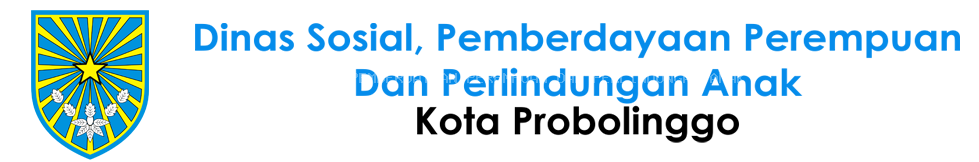 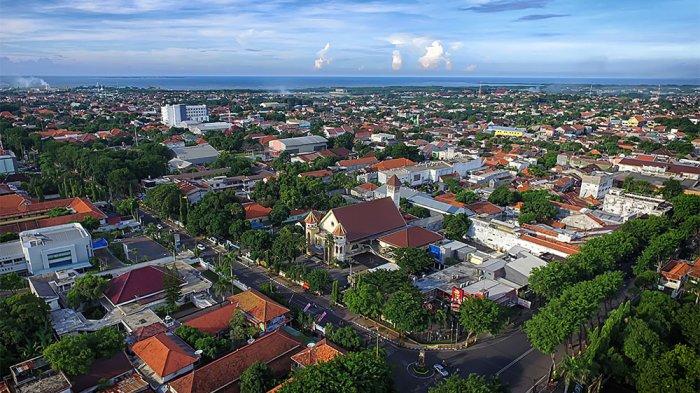 KATA PENGANTARPuji syukur Kehadirat Allah SWT yang telah melimpahkan Rahmat, Taufiq dan Hidayah-Nya sehingga Laporan Kinerja Instansi Pemerintah (LKjIP) Dinas Sosial, Pemberdayaan Perempuan, dan Perlindungan Anak Kota Probolinggo Tahun 2023  ini dapat diselesaikan dengan baik dan tepat waktu. Penyusunan Laporan Kinerja Instansi Pemerintah (LKjIP) ini berdasarkan pada ketentuan Peraturan Presiden Republik Indonesia Nomor 29 Tahun 2014 tentang Sistem Akuntabilitas Kinerja Instansi Pemerintah dan Peraturan Menteri Pendayagunaan Aparatur Negara dan Reformasi Birokrasi Republik Indonesia Nomor 53 Tahun 2014 Tentang Petunjuk Teknis Perjanjian Kinerja, Pelaporan Kinerja Dan Tata Cara Reviu Atas Laporan Kinerja Instansi Pemerintah yang merupakan salah satu bentuk/media pertanggungjawaban Dinas Sosial, Pemberdayaan Perempuan, dan Perlindungan Anak Kota Probolinggo dalam pelaksanaan program dan kegiatan serta sebagai parameter dalam mengukur tingkat keberhasilan maupun kegagalan kinerja pelaksanaan program dan kegiatan sebagaimana tertuang dalam Rencana Strategis Dinas Sosial, Pemberdayaan Perempuan, dan Perlindungan Anak Kota Probolinggo Tahun 2015-2019. Selanjutnya laporan ini akan dijadikan sebagai bahan evaluasi untuk pelaksanaan program dan kegiatan di masa yang akan datang agar semakin baik dalam menunjang keberhasilan pelaksanaan pembangunan serta bermanfaat bagi seluruh aparat Pemerintah Daerah khususnya dalam upaya mewujudkan kepemerintahan yang baik (Good Governance) dan pemerintahan yang bersih (Clean Government) di Kota Probolinggo.Demikian LKjIP Dinas Sosial, Pemberdayaan Perempuan, dan Perlindungan Anak Kota Probolinggo ini disusun, agar dapat bermanfaat dalam rangka peningkatan kinerja pemerintahan. Menyadari keterbatasan yang ada, maka kami sampaikan permohonan maaf atas kesalahan atau kekurangtepatan yang terjadi dan dengan segenap kerendahan hati kami mengharap dukungan kritik dan saran demi pembenahan/perbaikan-perbaikan, sehingga seiring pergantian waktu pada penyusunan mendatang dapatnya lebih baik dan bermanfaat bagi kita semua maupun pihak-pihak lain yang berkepentingan.DAFTAR ISIHALAMAN SAMPUL 	.....................................................................	      iKATA PENGANTAR 	.....................................................................	 iiDAFTAR ISI 	.....................................................................	ivDAFTAR TABEL	.....................................................................	 vIKHTISAR EKSEKUTIF 	.....................................................................      viiBAB I 	PENDAHULUANGambaran Umum Organisasi	.........................................	 1Permasalahan Utama yang Dihadapi oleh Instansi	...............       	13BAB II	PERENCANAAN KINERJARencana Strategis	....................................................     	15Program dan Kegiatan 	.................................................     16Perjanjian Kinerja 	....................................................	22BAB III	AKUNTABILITAS KINERJACapaian Kinerja Organisasi	............................................     	26sRealisasi Anggaran	.....................................................	39BAB IV	PENUTUPKesimpulan 	.............................................................	47Langkah-langkah untuk Meningkatkan Kinerja	.....................	47LAMPIRANMatriks RenstraPerjanjian Kinerja Tahun 2023Pengukuran Kinerja Perangkat Daerah Tahun 2023Perjanjian Kinerja Perubahan Tahun 2023Data Pendukung Capaian Kinerja Perangkat DaerahDAFTAR TABELTabel 2.2. 	Program dan Kegiatan Dinas Sosial,  Pemberdayaan 
 	Perempuan, dan Perlindungan Anak Kota Probolinggo Tahun 
 	2023Tabel 2.3.	Perjanjian Kinerja Dinas Sosial,  Pemberdayaan Perempuan, 
 	dan Perlindungan Anak Kota Probolinggo Tahun 2023Tabel 3.1.1.A.	Perbandingan antara Target dan Realisasi;Tabel 3.1.1.B.	Perbandingan Realisasi Kinerja Tahun 2022 dengan Tahun 
 	2023;Tabel 3.1.1.C.	Perbandingan Realisasi Kinerja Tahun 2023 sampai dengan 
 	akhir Periode Renstra;Tabel 3.1.1.D.	Perbandingan Realisasi Kinerja dengan Target Nasional;Tabel 3.1.1.E.	Alokasi Per-Sasaran Pembangunan;Tabel 3.1.1.F.	Pencapaian Kinerja dan Anggaran;Tabel 3.1.1.G.	Efisiensi Penggunaan Sumberdaya;Tabel 3.1.1.H.	Analisis Penyebab Keberhasilan / Peningkatan dan Kegagalan   
  	/ Penurunan Kinerja serta Solusi yang telah dilakukan;Tabel 3.1.1.I.	Analisis Program/Kegiatan yang Menunjang Keberhasilan / 
 	Kegagalan Pencapaian Kinerja.Tabel 3.1.2.A.	Perbandingan antara Target dan Realisasi;Tabel 3.1.2.B.	Perbandingan Realisasi Kinerja Tahun 2022 dengan Tahun 
 	2023;Tabel 3.1.2.C.	Perbandingan Realisasi Kinerja Tahun 2023 sampai dengan 
 	akhir Periode Renstra;Tabel 3.1.2.D.	Perbandingan Realisasi Kinerja dengan Target Nasional;Tabel 3.1.2.E.	Alokasi Per-Sasaran Pembangunan;Tabel 3.1.2.F.	Pencapaian Kinerja dan Anggaran;Tabel 3.1.1.G.	Efisiensi Penggunaan Sumberdaya;Tabel 3.1.2.H.	Analisis Penyebab Keberhasilan / Peningkatan dan Kegagalan/ 
 	Penurunan Kinerja serta Solusi yang telah dilakukan;Tabel 3.1.2.I.	Analisis Program/Kegiatan yang Menunjang Keberhasilan / 
 	Kegagalan Pencapaian Kinerja.Tabel 3.1.3.A.	Perbandingan antara Target dan Realisasi;Tabel 3.1.3.B.	Perbandingan Realisasi Kinerja Tahun 2022 dengan Tahun 
 	2023;Tabel 3.1.3.C.	Perbandingan Realisasi Kinerja Tahun 2023 sampai dengan 
 	akhir Periode Renstra;Tabel 3.1.3.D.	Perbandingan Realisasi Kinerja dengan Target Nasional;Tabel 3.1.3.E.	Alokasi Per-Sasaran Pembangunan;Tabel 3.1.3.F.	Pencapaian Kinerja dan Anggaran;Tabel 3.1.3.G.	Efisiensi Penggunaan Sumberdaya;Tabel 3.1.3.H.	Analisis Penyebab Keberhasilan / Peningkatan dan Kegagalan/ 
 	Penurunan Kinerja serta Solusi yang telah dilakukan;Tabel 3.1.3.I.	Analisis Program/Kegiatan yang Menunjang Keberhasilan/ 
 	Kegagalan Pencapaian Kinerja.Tabel 3.2.	Realisasi Anggaran Tahun 2023 Dinas Sosial,  Pemberdayaan 
 	Perempuan, dan Perlindungan Anak Kota Probolinggo IKHTISAR EKSEKUTIFLaporan Kinerja Instansi Pemerintah (LkjIP) Tahun 2023 merupakan salah satu bentuk/media pertanggungjawaban Dinas Sosial, Pemberdayaan Perempuan, dan Perlindungan Anak Kota Probolinggo pada Tahun 2023 dalam pelaksanaan program dan kegiatan serta sebagai parameter dalam mengukur tingkat keberhasilan maupun kegagalan kinerja pelaksanaan program dan kegiatan sebagaimana tertuang dalam Rencana Strategis Dinas Sosial, Pemberdayaan Perempuan, dan Perlindungan Anak Kota Probolinggo.Laporan Kinerja Instansi Pemerintah (LkjIP) Tahun 2023 dijadikan sebagai bahan evaluasi untuk pelaksanaan program dan kegiatan di masa yang akan datang agar semakin baik dalam menunjang keberhasilan pelaksanaan pembangunan serta bermanfaat bagi seluruh aparat Pemerintah Daerah khususnya dalam upaya mewujudkan kepemerintahan yang baik (Good Governance) dan pemerintahan yang bersih (Clean Government) di Kota Probolinggo.Tingkat Capaian Kinerja dan Anggaran terhadap target yang tercantum pada Indikator Kinerja Utama rata-rata sudah pada pencapaian diatas 90 %. Pelaksanaan Urusan Sosial, Pemberdayaan Perempuan, dan Perlindungan Anak serta Pemberdayaan Masyarakat di Kota Probolinggo dilaksanakan oleh Dinas Sosial, Pemberdayaan Perempuan, dan Perlindungan Anak dengan total anggaran pada Tahun 2023 sebesar Rp 15.847.399.455,- yang dilaksanakan melalui 12 (Dua Belas) Program dan 26 (Dua Puluh Enam) Kegiatan serta 58 (Lima Puluh Delapan) Sub Kegiatan. Realisasi capaian anggaran untuk penyelenggaraan Urusan Sosial, Pemberdayaan Perempuan, dan Perlindungan Anak serta Pemberdayaan Masyarakat tersebut pada Tahun 2023  adalah Rp 13.279.691.803,- dengan rata-rata prosentase capaian anggaran program sebesar 83,80 %.BAB IPENDAHULUANGambaran Umum OrganisasiSejarah OrganisasiDinas Sosial berdiri pertama kali pada Tahun 1971 pada waktu itu Gedung Dinas Sosial berada di Jalan Anggrek No.15 di bawah naungan Departemen Sosial Provinsi Jawa Timur yaitu Cabang I Dinas Sosial Kota Probolinggo.Pada Tahun 2000 Dinas Sosial di serahkan ke Daerah karena adanya Otonomi Daerah. Pada Tahun 2005 Dinas Sosial di gabung dengan Kantor Pemberdayaan Masyarakat Kota Probolinggo yang terletak di Jalan Raya Dringu No.13 Desa Pabean Kecamatan Dringu Kabupaten Probolinggo.Dinas Sosial Kota Probolinggo merupakan lembaga Pemerintah yang bergerak dibidang pelayanan Masyarakat yaitu melayani masyarakat terutama masyarakat yang mengalami Permasalahan Sosial. Namun Pada Tahun 2020, Dinas Sosial merger dengan Pemberdayaan Perempuan dan Perlindungan Anak. Jadi pada tahun ini sudah menjadi Dinas Sosial, Pemberdayaan Perempuan dan Perlindungan Anak Kota Probolinggo yang mengampu tiga urusan sekaligus. Urusan tersebut antara lain Urusan Sosial, Urusan Pemberdayaan Perempuan dan Perlindungan Anak, sekaligus Urusan Pemberdayaan Masyarakat.Dinas Sosial, Pemberdayaan Perempuan dan Perlindungan Anak dipimpin oleh seorang Kepala Dinas dibantu  oleh Sekretaris, Kepala Bidang, Kepala Seksi dan Staf untuk menjalankan aktifitasnya. Dalam kurun waktu 47 Tahun Dinas Sosial, Pemberdayaan Perempuan dan Perlindungan Anak Kota Probolinggo telah mengalami pergantian Kepala Dinas Sebanyak 12 kali, yaitu :Tahun 1971 - 1986 dipimpin oleh Bapak Soewarso, Bc.HK.Tahun 1986 - 1994 dipimpin oleh Bapak Drs. Sukarlan STahun 1994 - 1998 dipimpin oleh Bapak Drs. NursidiqTahun 1998 - 2005 dipimpin oleh Bapak Drs. Showan TohariTahun 2005 - 2010 dipimpin oleh Bapak Edy Sutrisno, SH, M.Si.Tahun 2010 - 2011 dipimpin oleh Bapak Drs.Maksum S, SH, M.Mpd.Tahun 2011 - 2012 dipimpin oleh Bapak Drs. Muljono.Tahun 2012 - 2013 dipimpin oleh Bapak Soemantri, S.Sos.Tahun 2013 dipimpin oleh Bapak Edy Sutrisno, SH, M.Si.Tahun 2013 – 2015 dipimpin oleh Bapak Drs. Sukam, M.Si.Tahun 2015 - 2017  dipimpin oleh Bapak Moch. Maskur, M. Pd.Tahun 2017 – 2020 dipimpin oleh Bapak Drs. Zainullah, M.M.Tahun 2020 – 2021 dipimpin oleh Ibu Rachma Nurcahyarini, S.Sos., M.Si. Tahun 2020 – Sekarang dipimpin oleh Bapak Rey Suwigtyo, S.Sos., M.Si.Selama 47 tahun Dinas Sosial, Pemberdayaan Perempuan dan Perlindungan Anak Kota Probolinggo telah mengalami kemajuan dari tahun ke tahun, baik dalam kuantitas pelayanan, sarana dan prasarana maupun kualitas karyawan. Hal itu akan menambah kepercayaan masyarakat untuk selalu berhubungan dengan Dinas Sosial, Pemberdayaan Perempuan dan Perlindungan Anak. Tingginya minat masyarakat memberikan dampak meningkatnya kualitas input masyarakat dari tahun ke tahun. Dengan tingginya input yang didapat, hal ini merupakan tantangan bagi Dinas Sosial, Pemberdayaan Perempuan dan Perlindungan Anak Kota Probolinggo.Tugas Pokok dan Fungsi Rincian Tugas, Fungsi dan Tata Kerja Dinas Sosial, Pemberdayaan Perempuan dan Perlindungan Anak Kota Probolinggo sesuai dengan Peraturan Walikota Probolinggo Nomor 10 Tahun 2022 Tanggal 03 Februari 2022 tentang Kedudukan, Susunan Organisasi, Uraian Tugas dan Fungsi serta Tata Kerja Dinas Sosial, Pemberdayaan Perempuan dan Perlindungan Anak Kota Probolinggo sebagai berikut:Dinas dalam melaksanakan tugas menyelenggarakan fungsi :Perumusan	Kebijakan	Daerah	di	bidang sosial, pemberdayaan perempuan dan perlindungan anak;Pelaksanaan Kebijakan Daerah	di bidang sosial, pemberdayaan perempuan dan perlindungan anak;Pelaksanaan evaluasi dan pelaporan Daerah di bidang sosial, pemberdayaan perempuan dan perlindungan anak;Pelaksanaan administrasi Dinas Daerah di bidang sosial, pemberdayaan perempuan dan perlindungan anak; danPelaksanaan fungsi dinas lain yang diberikan oleh Wali Kota sesuai dengan tugas dan fungsinya.Susunan Organisasi Dinas terdiri atas :Kepala Dinas;Sekretariat, terdiri atas :subbagian tata usaha; dankelompok jabatan fungsional.Bidang Rehabilitasi, Perlindungan dan Jaminan Sosial, tediri atas Kelompok Jabatan Fungsional;Bidang Pemberdayaan Sosial dan Penanganan Fakir Miskin, terdiri atas Kelompok Jabatan Fungsional;Bidang Pemberdayaan Perempuan, terdiri atas Kelompok Jabatan Fungsional;Bidang Perlindungan Perempuan dan Pengarusutamaan Hak Anak, terdiri atas Kelompok Jabatan Fungsional; danUnit Pelaksana Teknis Daerah.SekretariatSekretaris mempunyai tugas mengoordinasikan perumusan  program kerja dan keuangan, menyelenggarakan urusan administrasi umum, perkantoran dan kehumasan, kepegawaian serta analisis jabatan dan mempunyai fungsi:Pengoordinasian perencanaan dan pelaksanaan program kerja Dinas;Pengelolaan	administrasi	umum	dan perkantoran meliputi; ketatausahaan, ketatalaksanaan, kepustakaan dan kearsipan;Pengelolaan administrasi kepegawaian Dinas;Pelaksanaan koordinasi penyusunan standar operasional prosedur kerja Dinas;Pelaksanaan pembinaan pola hubungan kerja, baik internal maupun lintas Dinas;Pengoordinasian kegiatan kehumasan dan	keprotokolan serta pengelolaan data dan informasi Dinas;Pengoordinasian pelaksanaan analisis jabatan, analisis beban kerja dan standar kompetensi jabatan pada Dinas;Pelaksanaan pengelolaan keuangan keuangan dinas;Pelaksanaan pengelolaan barang milik Daerah pada Dinas;Pelaksanaan akuntabilitas kinerja Dinas;Pelaksanaan monitoring, evaluasi dan pelaporan program kerja Dinas; danPelaksanaan tugas dinas lain yang diberikan oleh Kepala Dinas sesuai dengan tugas dan fungsinya.Subbagian Tata Usaha, mempunyai tugas :Menghimpun dan menelaah peraturan perundang-undangan, petunjuk teknis, petunjuk pelaksanaan dan pedoman/ketentuan lain berkaitan dengan subbagian tata usaha;Menyusun rencana program dan kegiatan serta pelaksanaan pada subbagian tata usaha;Membagi tugas, memberi petunjuk serta mengevaluasi hasil kerja bawahan dalam pelaksanaan tugas;Melaksanakan administrasi umum meliputi ketatausahaan, ketatalaksanaan, kepustakaan dan tata kearsipan;Melaksanakan administrasi kepegawaian dinas;Mengkoordinasian pelaksanaan analisis jabatan, analisis beban kerja dan standar kompetensi jabatan pada dinas;Melaksanakan	koordinasi	penyusunan	standar	operasional	prosedur kerja dinas;Menyusun	rencana	kebutuhan	dan	pelaksanaan	pengadaan	serta pemeliharaan sarana dan prasarana kerja;Melaksanakan inventarisasi, pendistribusian, penyimpanan, perawatan dan usulan penghapusan sarana prasarana kerja;Melaksanakan kegiatan kehumasan dan keprotokolan serta pelayanan penerimaan tamu dinas;Melaksanakan	pengurusan	perjalanan	dinas,	kebersihan	kantor, keamanan kantor, serta pelayanan kerumahtanggaan lainnya;Melaksanakan pemantauan dan pengevaluasian pelaksanaan program dan kegiatan subbagian tata usaha;Menyusun laporan pelaksanaan;Bidang Rehabilitasi, Pelindungan dan Jaminan SosialBidang Rehabilitasi, Perlindungan dan Jaminan Sosial mempunyai tugas merencanakan, melaksanakan, mengoordinasikan dan mengendalikan kegiatan, perumusan, penyusunan, pelaksanaan pengawasan, evaluasi dan pelaporan di bidang rehabilitasi, perlindungan dan jaminan sosial yang meliputi rehabilitasi sosial anak dan lanjut usia, rehabilitasi sosial penyandang disabilitas dan tuna sosial, serta perlindungan dan jaminan sosial. Bidang Rehabilitasi, Perlindungan dan Jaminan Sosial, mempunyai fungsi :Perumusan rencana kerja di bidang rehabilitasi, perlindungan dan jaminan sosial yang meliputi rehabilitasi sosial anak dan lanjut usia, rehabilitasi sosial penyandang disabilitas dan tuna sosial, serta perlindungan dan jaminan sosial;Perumusan kebijakan teknis di bidang rehabilitasi, perlindungan dan jaminan sosial yang meliputi rehabilitasi sosial anak dan lanjut usia, rehabilitasi sosial penyandang disabilitas dan tuna sosial, serta perlindungan dan jaminan sosial;Pelaksanaan koordinasi, fasilitasi dan pembinaan tugas di bidang rehabilitasi,   perlindungan      dan   jaminan      sosial	yang  meliputI rehabilitasi sosial anak dan lanjut usia, rehabilitasi sosial penyandang disabilitas dan tuna sosial, serta perlindungan dan jaminan sosial;Pelaksanaan pengawasan, pengendalian, evaluasi dan pelaporan pelaksanaan kegiatan di bidang rehabilitasi, perlindungan dan jaminan sosial yang meliputi rehabilitasi sosial anak dan lanjut usia, rehabilitasi sosial penyandang disabilitas dan tuna sosial, serta perlindungan dan jaminan sosial; danPelaksanaan fungsi dinas lainnya yang diberikan oleh Kepala  Dinas sesuai dengan tugas dan fungsinya.Bidang Pemberdayaan Sosial dan Penanganan Fakir MiskinBidang Pemberdayaan Sosial dan Penanganan Fakir Miskin mempunyai tugas merencanakan, melaksanakan, mengoordinasikan dan mengendalikan kegiatan, perumusan, penyusunan, pelaksanaan pengawasan, evaluasi dan pelaporan di bidang pemberdayaan sosial dan penanganan fakir miskin yang meliputi penanganan fakir miskin, identifikasi dan penguatan kapasitas, pemberdayaan masyarakat dan kelembagaan sosial. Bidang Pemberdayaan Sosial dan Penanganan Fakir Miskin, mempunyai fungsi :Perumusan rencana kerja di bidang pemberdayaan sosial dan penanganan fakir miskin yang meliputi penanganan fakir miskin, identifikasi dan penguatan kapasitas, pemberdayaan masyarakat dan kelembagaan sosial;Perumusan kebijakan teknis di bidang pemberdayaan sosial dan penanganan fakir miskin yang meliputi penanganan fakir miskin, identifikasi dan penguatan kapasitas, pemberdayaan masyarakat dan kelembagaan sosial;Pelaksanaan koordinasi, fasilitasi dan pembinaan tugas di bidang pemberdayaan sosial dan penanganan fakir miskin yang meliputi penanganan fakir miskin, identifikasi dan penguatan kapasitas, pemberdayaan masyarakat dan kelembagaan sosial;Pelaksanaan pengawasan, pengendalian, evaluasi dan pelaporan pelaksanaan kegiatan di bidang pemberdayaan sosial  dan  penanganan fakir miskin yang meliputi penanganan fakir miskin, identifikasi dan penguatan kapasitas, pemberdayaan masyarakat dan kelembagaan sosial; danPelaksanaan fungsi dinas lainnya  yang  diberikan  oleh  kepala  dinas sesuai dengan tugas dan fungsinya.Bidang Pemberdayaan PerempuanBidang Pemberdayaan Perempuan mempunyai tugas merencanakan, melaksanakan, mengoordinasikan dan mengendalikan kegiatan, perumusan, penyusunan, pelaksanaan pengawasan, evaluasi dan pelaporan di bidang pemberdayaan perempuan yang meliputi pemberdayaan dan kualitas hidup perempuan serta pengarusutamaan gender. Bidang Pemberdayaan Perempuan, mempunyai fungsi :Perumusan rencana kerja di bidang pemberdayaan perempuan yang meliputi pemberdayaan dan kualitas hidup perempuan serta pengarusutamaan gender;Perumusan kebijakan teknis di bidang pemberdayaan perempuan yang meliputi pemberdayaan dan kualitas hidup perempuan serta pengarusutamaan gender;Pelaksanaan koordinasi, fasilitasi dan pembinaan tugas di bidang pemberdayaan perempuan yang meliputi pemberdayaan dan  kualitas hidup perempuan serta pengarusutamaan gender;Pelaksanaan pengawasan, pengendalian, evaluasi dan pelaporan pelaksanaan kegiatan di bidang pemberdayaan perempuan yang meliputi pemberdayaan dan kualitas hidup perempuan serta pengarusutamaan gender;Pelaksanaan fungsi dinas lain yang diberikan oleh kepala dinas sesuai dengan tugas dan fungsinya.Bidang Perlindungan Perempuan dan Pengarusutamaan Hak AnakBidang Perlindungan Perempuan dan Pengarusutamaan Hak Anak, mempunyai tugas menyiapkan perumusan kebijakan dan koordinasi pelaksanaan kebijakan di bidang perlindungan perempuan dan pengarusutamaan hak anak yang meliputi perlindungan  perempuan  dan anak, dan pengarusutamaan hak anak. Bidang Perlindungan Perempuan dan Pengarusutamaan Hak Anak,  mempunyai fungsi :Perumusan rencana kerja di bidang perlindungan perempuan dan pengarusutamaan hak anak yang meliputi perlindungan perempuan dan anak, dan pengarusutamaan hak anak;Perumusan kebijakan teknis di bidang perlindungan perempuan dan pengarusutamaan hak anak yang meliputi perlindungan perempuan dan anak, dan pengarusutamaan hak anak;Pelaksanaan koordinasi, fasilitasi dan pembinaan tugas di bidang perlindungan perempuan dan pengarusutamaan hak anak yang meliputi perlindungan perempuan dan anak, dan pengarusutamaan hak anak;Pelaksanaan pengawasan, pengendalian, evaluasi dan pelaporan pelaksanaan kegiatan di bidang perlindungan perempuan dan pengarusutamaan hak anak yang meliputi perlindungan perempuan dan anak, dan pengarusutamaan hak anak;Pelaksanaan fungsi lain yang diberikan oleh kepala dinas sesuai dengan tugas dan fungsinya.Unit Pelaksana Teknis Daerah Perlindungan Perempuan dan Anak (UPTD PPPA)UPTD merupakan unit pelaksana teknis daerah yang bertugas melaksanakan kegiatan teknis operasional di wilayah kerjanya dalam memberikan layanan bagi perempuan dan anak yang mengalami kekerasan, diskirimasi, perlindungan khusus masalah lainnya.UPTD PPA dipimpin oleh seorang Kepala UPTD PPA yang berada di bawah dan bertanggungjawab kepada Kepala Dinas. Dalam melaksanakan tugasnya, UPTD PPA mempunyai fungsi :Penyusun rencana program dan kegiatan dalam rangka pelaksana kebijakan teknis dibidang perlindungan perempuan dan anak;Pelaksana program kerja dan kebijakan teknis dalam rangka menyelenggarakan fungsi layanan sebagai berikut :Pengaduan masyarakat;Penjangkauan korban;Pengelolaan kasus;Penampungan sementara;Mediasi;Pendampingan korban.Bagan Struktur OrganisasiBagan Kedudukan, Susunan Organisasi, Uraian Tugas Dan Fungsi Serta Tata Kerja Dinas Sosial, Pemberdayaan Perempuan Dan Perlindungan Anak  Kota Probolinggo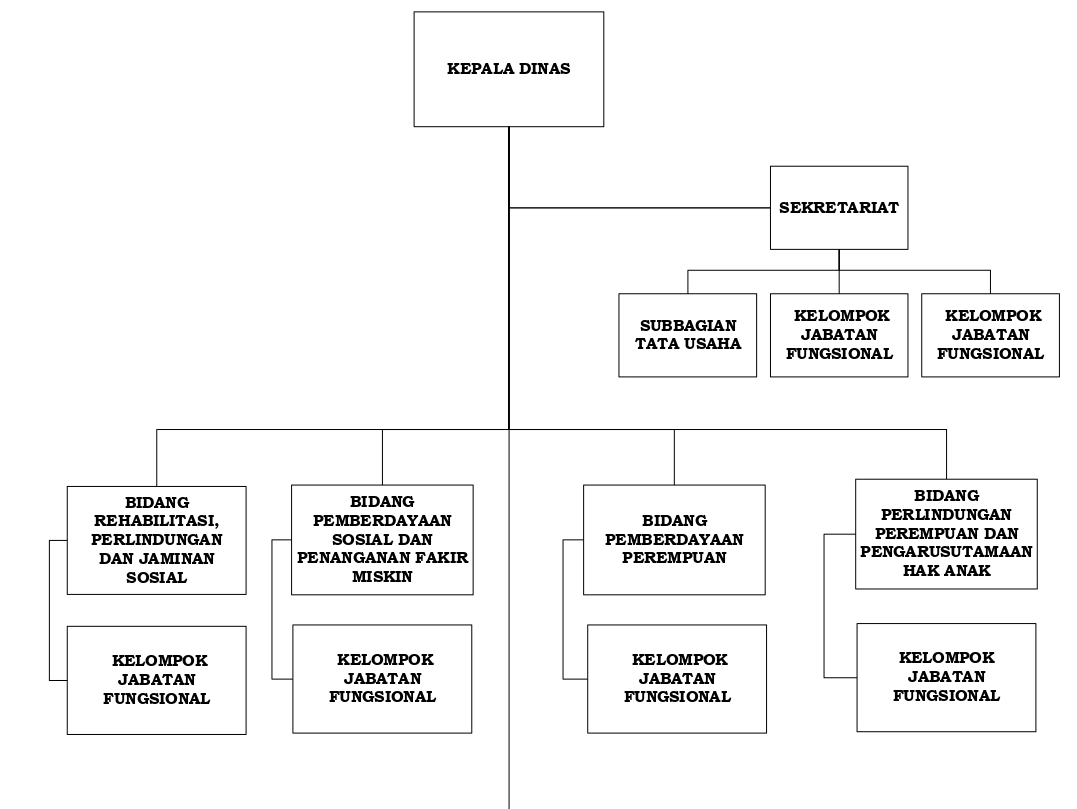 Sumber Daya OrganisasiJumlah pegawai Dinas  Sosial, Pemberdayaan Perempuan, dan Perlindungan Anak  Kota Probolinggo  per 31 Desember pada Tahun  2022 terdapat 38 (Tiga Puluh Delapan) pegawai terdiri dari:8 (Lima) orang pejabat struktural;1 (satu) orang pejabat fungsional perencana ahli muda;4 (empat) orang pejabat fungsional pekerja sosial ahli pertama;2 (dua) orang pejabat fungsional analis kebijakan ahli muda;5 (lima) orang pejabat fungsional pekerja sosial ahli muda;1 (satu) orang pejabat fungsional Penyuluh Sosial Ahli Muda;1 (satu) orang pejabat fungsional Arsiparis Terampil; dan18 (delapan belas) orang staf.Landasan HukumDasar Hukum Penyusunan Laporan Akuntabilitas Kinerja Instansi Pemerintah adalah :Peraturan Menteri Negara Pendayagunaan Aparatur Negara Nomor 09/M.PAN/05/2007 tentang Pedoman Penyusunan Indikator Kinerja Utama di lingkungan Instansi Pemerintah.Peraturan Menteri Negara Pendayagunaan Aparatur Negara Nomor 20/M.PAN/11/2008 tentang Petunjuk penyusunan Indikator Kinerja Utama.Permenpan-RB Nomor 29 Tahun 2010 tentang Pedoman Penyusunan Penetapan Kinerja dan Pelaporan Akuntabilitas Kinerja Instansi Pemerintah.Keputusan Kepala Lembaga Administrasi Negara (LAN) Nomor 239/IX/6/8/2003 tentang Perbaikan Pedoman Penyusunan  Pelaporan  Akuntabilitas Kinerja Instansi Pemerintah (LAKIP);Undang-undang Nomor 1 tahun 2004 tentang Perbendaharaan Negara;Peraturan Pemerintah Nomor 8 tahun 2006 tentang Pelaporan Keuangan dan Kinerja Instansi Pemerintah;Peraturan Presiden Republik Indonesia Nomor 29 tahun 2014 tentang Sistem Akuntabilitas Kinerja Instansi Pemerintah;Peraturan Menteri PAN dan Reformasi Birokrasi Nomor 53 Tahun 2014 tentang Petunjuk Teknis dan Tata cara Reviu atas Laporan Kinerja Instansi Pemerintah.Permasalahan Utama yang Dihadapi oleh InstansiPada Tahun 2023 inflasi yang terjadi di Indonesia mencapai 2,61%. Hal ini merupakan inflasi terendah selama 20 tahun terakhir. Tapi hal ini tidak menjadi acuan terhadap tingkat ekonomi masyarakat Indonesia pada umumnya dan masyarakat Kota Probolinggo pada khususnya. Hal ini dikarenakan:Kenaikan harga kelompok bahan pangan;Kenaikan harga BBM Non Subsidi. Walaupun untuk kendaraan angkutan barang pemerintah menyediakan BBM ber Subsidi, tetapi dikarenakan beberapa faktor yang terkadang menyebabkan BBM ber Subsidi tidak tersedia di SPBU. Hal ini menyebabkan keterlambatan pengiriman bahan komoditas sehingga harga barang melambung tinggi;Badai El Nino yang menyebabkan kekeringan panjang di seluruh Indonesia. Sehingga terjadinya beberapa tanaman yang gagal panen dan menyebabkan harga menjulang tinggi dan daya beli masyarakat menurun.Sesuai dengan himbauan dari pemerintah pusat Dinas Sosial, Pemberdayaan Perempauan, dan Perlindungan Anak Kota Probolinggo salah satu dari perangkat daerah yang harus ikut serta dalam penanganan dampak inflasi terhadap PMKS yang ada di Kota Probolinggo. Kualitas hidup dan kesejahteraan umum Kota Probolinggo yang ditandai dengan relative tingginya Indeks Pembangunan Manusia (dalam hal ini pendidikan dan kesehatan), tidak serta merta melepaskan Kota Probolinggo dari berbagai permasalahan sosial di tingkat mikro. Beberapa hal yang cukup menonjol antara lain :Peningkatan kebutuhan pelayanan dasar anak terlantar, keluarga miskin, lanjut usia terlantar dan penyandang disabilitas; Peningkatan kebutuhan pelayanan dasar anak, anak yang menjadi korban tindak kekerasan, penyandang disabilitas, pengemis, dan gelandangan;Masih tingginya kasus terhadap anak dan perempuan dengan terdapat 55 Kasus yang mengadu pada UPTD PPPA pada tahun ini. Meskipun mengalami peningatakan dari kasus pada tahun 2023 yaitu terdapat 46 Kasus.BAB IIPERENCANAAN KINERJARencana StrategisRencana Strategis merupakan dokumen perencanaan taktis strategis yang menjabarkan potret permasalahan pembangunan daerah serta indikasi program dan kegiatan yang akan dilaksanakan. Rencana Strategis merupakan proses yang berkelanjutan dan berorientasi pada hasil yang ingin dicapai selama kurun waktu 5 (lima) tahun dengan mempertimbangkan potensi, peluang dan kendala yang ada atau yang mungkin timbul. Oleh karena itu agar mampu beradaptasi dan respon terhadap perkembangan situasi yang sangat dinamis, baik dalam aspek kenegaraan, politik, ekonomi, maupun sosial budaya, maka secara periodik perlu diupayakan untuk dilakukan revisi baik secara parsial maupun menyeluruh.Tujuan adalah pernyataan-pernyataan tentang hal-hal yang perlu dilakukan untuk mencapai visi, melaksanakan misi dengan menjawab isu strategis daerah dan permasalahan pembangunan daerah. Rumusan tujuan dan sasaran merupakan dasar dalam menyusun pilihan-pilihan strategi pembangunan dan sarana untuk mengevaluasi pilihan tersebut.Adapun Tujuan yang ingin dicapai Dinas Sosial Pemberdayaan Perempuan dan Perlindungan Anak Kota Probolinggo adalah :Meningkatnya Cakupan Perlindungan Sosial Masyarakat;Meningkatnya Keberdayaan dan Kesetaraan Gender. Mewujudkan kesetaraan gender, perlindungan perempuan dan anak, serta Meningkatkan pelayanan penanganan korban kekerasan dalam rangka perlindungan perempuan dan anakSasaran adalah hasil yang diharapkan dari suatu tujuan yang diformulasikan secara terukur, spesifik, mudah dicapai, rasional, untuk dapat dilaksanakan dalam jangka waktu 5 (lima) tahun ke depan. Adapun Sasaran yang ingin dicapai Dinas Sosial Pemberdayaan Perempuan dan Perlindungan Anak Kota Probolinggo adalah :Meningkatnya Kualitas dan Kemampuan Penyandang Masalah Kesejahteraan Sosial (PMKS);Meningkatnya peran serta perempuan dalam pembangunan;Meningkatnya perlindungan perempuan dan anak serta tumbuh kembang anak;Program dan KegiatanProgram, Kegiatan, Anggaran, dan Realisasi Anggaran pada Tahun Anggaran 2023, dapat digambarkan pada tabel dibawah ini:Tabel 2.2.Program dan KegiatanDinas Sosial, Pemberdayaan Perempuan, dan Perlindungan Anak Kota Probolinggo Tahun 2023Perjanjian KinerjaDalam rangka mewujudkan cita-cita jangka menengah Kota Probolinggo, maka disusunlah Perjanjian Kinerja pada Dinas Sosial, Pemberdayaan Perempuan, dan Perlindungan Anak Kota Probolinggo. Perjanjian Kinerja ini merupakan tolok ukur keberhasilan organisasi dan menjadi dasar penilaian dalam evaluasi akuntabilitas kinerja pada akhir tahun anggaran 2022 , Perjanjian Kinerja disajikan sebagaimana tabel berikut :Tabel 2.3.Perjanjian KinerjaDinas Sosial, Pemberdayaan Perempuan, dan Perlindungan Anak Kota Probolinggo Tahun 2023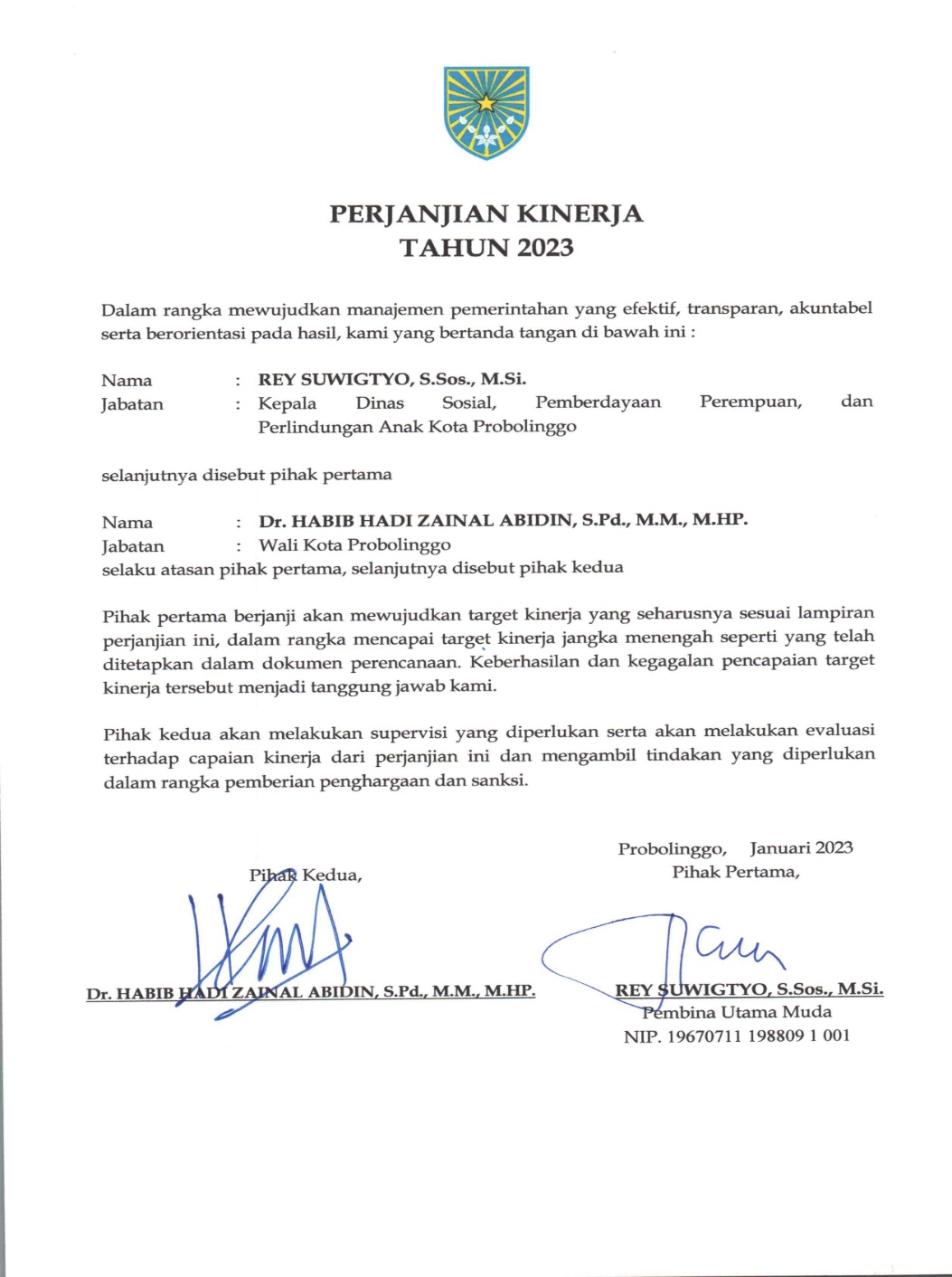 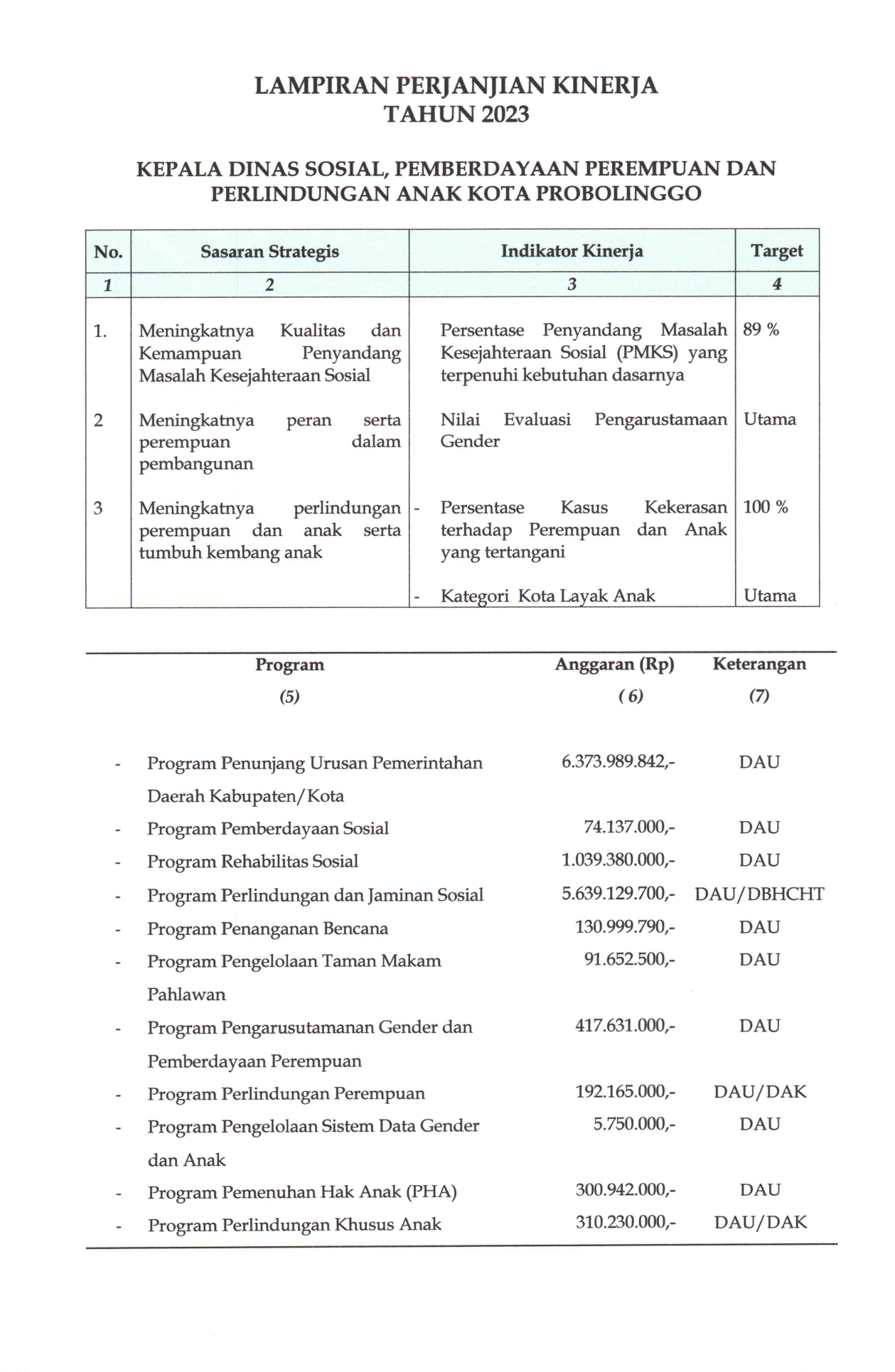 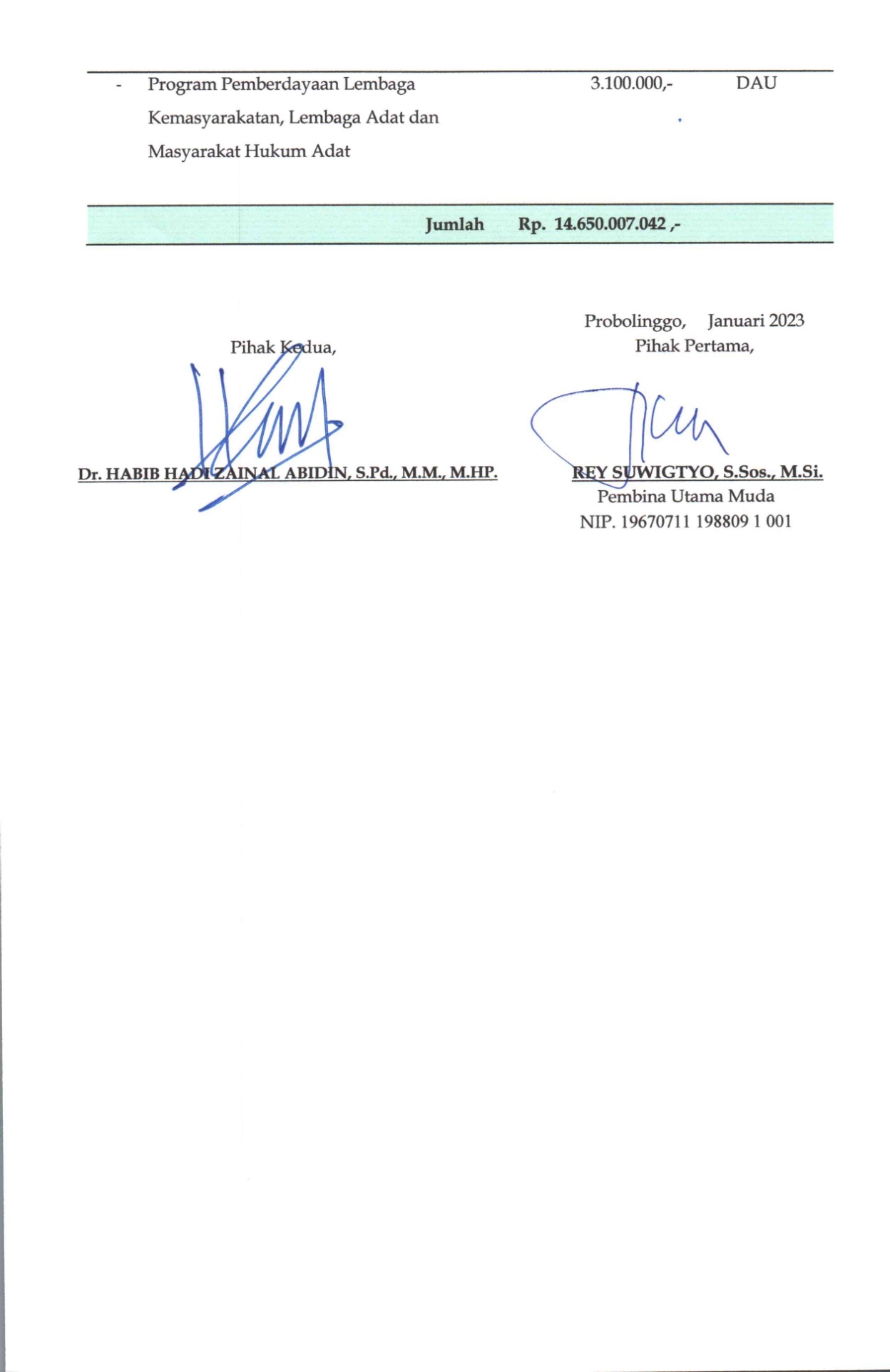 BAB IIIAKUNTABILITAS KINERJA3.1. 	Capaian Kinerja OrganisasiPengukuran capaian kinerja adalah kegiatan membandingkan tingkat kinerja yang dicapai dengan standar, rencana, atau target dengan menggunakan indikator kinerja yang telah ditetapkan. Proses ini lebih lanjut dimaksudkan untuk menilai pencapaian setiap indikator kinerja guna memberikan gambaran tentang keberhasilan dan kegagalan pencapaian tujuan dan sasaran organisasi. Sesuai dengan amanat yang tertuang dalam Peraturan Presiden RI Nomor 29 Tahun 2014 tentang Sistem Akuntabilitas Kinerja Instansi Pemerintah, bahwa setiap entitas akuntabilitas kinerja harus melakukan pengukuran kinerja dengan menggunakan indikator kinerja yang telah ditetapkan dalam dokumen perjanjian kinerja. Oleh karena itu, maka pengukuran kinerja yang menjadi bagian dari Sistem Akuntabilitas Kinerja Instansi Pemerintah sebagaimana disebutkan di atas setidaknya mencakup perkembangan keluaran dari masing-masing kegiatan dan hasil yang dicapai dari masing-masing program sebagaimana ditetapkan dalam dokumen Perjanjian Kinerja yang menjadi tolok ukur keberhasilan organisasi.Guna menilai keberhasilan pencapaian indikator kinerja sasaran digunakan skala ordinal sebagai berikut:Hasil Capaian Kinerja Kegiatan Program Tahun 2023  dibandingkan dengan Target Capaian Kinerja Kegiatan Program Tahun 2023 , dibandingkan dengan target akhir Renstra tahun 2023,  dan  menganalisa penyebab keberhasilan atau kegagalan, menganalisa efisiensi penggunaan anggaran serta menganalisa kegiatan program melalui beberapa tabel berikut ini, antara lain :Tabel Perbandingan antara Target dan Realisasi;Tabel Perbandingan Realisasi Kinerja Tahun 2022 dengan Tahun 2023;Tabel Perbandingan Realisasi Kinerja Tahun 2022 sampai dengan akhir Periode Renstra;Tabel Perbandingan Realisasi Kinerja dengan Target Nasional;Tabel Alokasi Per-Sasaran Pembangunan;Tabel Pencapaian Kinerja dan Anggaran;Tabel Efisiensi Penggunaan Sumberdaya;Tabel Analisis Penyebab Keberhasilan / Peningkatan dan Kegagalan / Penurunan Kinerja serta Solusi yang telah dilakukan;Tabel Analisis Program/Kegiatan yang Menunjang Keberhasilan / Kegagalan Pencapaian Kinerja.Capaian indikator-indikator kinerja sasaran kegiatan program tahun 2023, bila dibandingkan dengan target, pada umumnya belum tercapai, meskipun ada beberapa indikator yang sudah mencapai sesuai target tahun 2023  atau target akhir tahun Renstra 2019-2024 Dinas Sosial, Pemberdayaan Perempuan, dan Perlindungan Anak Kota Probolinggo.Hasil kegiatan program tahun 2023 Dinas Sosial, Pemberdayaan Perempuan, dan Perlindungan Anak Kota Probolinggo, bila ditinjau dari segi tingkat efisiensi anggaran adalah cukup efisien karena rata-rata penggunaan sumber daya dalam pelaksanaaan kegiatan dalam hal ini capaian realisasi anggaran lebih kecil dibandingkan dengan capaian kinerjanya artinya dengan penggunaan anggaran yang rata-rata seminimal mungkin hasil capaian indikator kinerja tercapai rata-rata 90%, sehingga bisa dikatakan adanya efisiensi dalam penggunaan anggaran. Dan tingkat efisiensi anggaran yang dicapai tiap-tiap indikator kinerja rata-rata kurang lebih antara 20% sampai dengan 30%.3.1.1.	Capaian Kinerja Sasaran Strategis Meningkatnya Kualitas dan Kemampuan Penyandang Masalah Kesejahteraan Sosial (PMKS)Perbandingan antara Target dan RealisasiTabel 3.1.1.A.Perbandingan Realisasi Kinerja Tahun 2022 dengan Tahun 2023Tabel 3.1.1.B.Perbandingan Realisasi Kinerja Tahun 2023 sampai dengan akhir Periode RenstraTabel 3.1.1.C	Perbandingan Realisasi Kinerja dengan Target NasionalTabel 3.1.1.D.Tabel Alokasi Per-Sasaran PembangunanTabel 3.1.1.E.Tabel Pencapaian Kinerja dan AnggaranTabel 3.1.1.F.Tabel Efisiensi Penggunaan SumberdayaTabel 3.1.1.G.Tabel Analisis Penyebab Keberhasilan / Peningkatan dan Kegagalan / Penurunan Kinerja serta Solusi yang telah dilakukanTabel 3.1.1.H.Tabel Analisis Program/Kegiatan yang Menunjang Keberhasilan / Kegagalan Pencapaian KinerjaTabel 3.1.1.I.3.1.2.	Capaian Kinerja Sasaran Strategis Meningkatnya Peran Serta Perempuan Dalam PembangunanPerbandingan antara Target dan RealisasiTabel 3.1.2.A.Perbandingan Realisasi Kinerja Tahun 2022 dengan Tahun 2023Tabel 3.1.2.B.Perbandingan Realisasi Kinerja Tahun 2022 sampai dengan akhir Periode RenstraTabel 3.1.2.C.Perbandingan Realisasi Kinerja dengan Target NasionalTabel 3.1.2.D.Tabel Alokasi Per-Sasaran PembangunanTabel 3.1.2.E.Tabel Pencapaian Kinerja dan AnggaranTabel 3.1.2.F.Tabel Efisiensi Penggunaan Sumber dayaTabel 3.1.2.G.Tabel Analisis Penyebab Keberhasilan / Peningkatan dan Kegagalan / Penurunan Kinerja serta Solusi yang telah dilakukanTabel 3.1.2.H.Tabel Analisis Program/Kegiatan yang Menunjang Keberhasilan/ Kegagalan Pencapaian KinerjaTabel 3.1.2.I.3.1.3.	Capaian Kinerja Sasaran Strategis Meningkatnya Perlindungan Perempuan dan Anak serta Tumbuh Kembang AnakPerbandingan antara Target dan RealisasiTabel 3.1.3.A.Perbandingan Realisasi Kinerja Tahun 2022 dengan Tahun 2023Tabel 3.1.3.B.Perbandingan Realisasi Kinerja Tahun 2023 sampai dengan akhir Periode RenstraTabel 3.1.3.C.Perbandingan Realisasi Kinerja dengan Target NasionalTabel 3.1.3.D.Tabel Alokasi Per-Sasaran PembangunanTabel 3.1.3.E.Tabel Pencapaian Kinerja dan AnggaranTabel 3.1.3.F.Tabel Efisiensi Penggunaan SumberdayaTabel 3.1.G.Tabel Analisis Penyebab Keberhasilan / Peningkatan dan Kegagalan / Penurunan Kinerja serta Solusi yang telah dilakukanTabel 3.1.3.H.Tabel Analisis Program/Kegiatan yang Menunjang Keberhasilan / Kegagalan Pencapaian KinerjaTabel 3.1.3.I.3.2. 	Realisasi AnggaranPelaksanaan Urusan Sosial, Pemberdayaan Perempuan, dan Perlindungan Anak serta Pemberdayaan Masyarakat di Kota Probolinggo dilaksanakan oleh Dinas Sosial, Pemberdayaan Perempuan, dan Perlindungan Anak dengan total anggaran pada Tahun 2023 sebesar Rp 15.847.399.455,- yang dilaksanakan melalui 12 (Dua Belas) Program dan 26 (Dua Puluh Enam) Kegiatan serta 58 (Lima Puluh Delapan) Sub Kegiatan. Realisasi capaian anggaran untuk penyelenggaraan Urusan Sosial, Pemberdayaan Perempuan, dan Perlindungan Anak serta Pemberdayaan Masyarakat tersebut pada Tahun 2023  adalah Rp 13.279.691.803,- dengan rata-rata prosentase capaian anggaran program sebesar 83,80 %. Secara rinci, realisasi pelaksanaan Program dan kegiatan Urusan Sosial, Pemberdayaan Perempuan, dan Perlindungan Anak serta Pemberdayaan Masyarakat pada Dinas Sosial, Pemberdayaan Perempuan, dan Perlindungan Anak Kota Probolinggo Tahun 2023  dapat dilihat pada Tabel di bawah ini.Tabel 3.2.Realisasi Anggaran Tahun 2023Pada Dinas Sosial, Pemberdayaan Perempuan, dan Perlindungan AnakBAB IVPENUTUP4.1. 	Kesimpulan Laporan Kinerja Instansi Pemerintah (LKjIP) Dinas Sosial, Pemberdayaan Perempuan, dan Perlindungan Anak Kota Probolinggo Tahun 2022 ini disusun dengan tujuan untuk mempertanggungjawabkan pelaksanaan tugas pokok dan fungsi serta kewenangan dan kebijakan yang dipercayakan kepada Dinas Sosial, Pemberdayaan Perempuan, dan Perlindungan Anak Kota Probolinggo berdasarkan tolak ukur perencanaan strategi tahun 2019-2024.Pelaksanaan program kegiatan Tahun 2023 oleh Dinas Sosial, Pemberdayaan Perempuan, dan Perlindungan Anak Kota Probolinggo, menghasilkan capaian kinerja kegiatan program rata-rata 100 % dimana masing-masing indikator sasaran sudah ada yang memenuhi target capaian indikator Tahun 2023. Namun terdapat satu indikator yang belum mencapai realisasi yaitu pada indikator “Nilai Evaluasi Pengarustamaan Gender dan Pemberdayaan Perempuan”. Hal tersebut disebabkan adanya perubahan indikator penilaian APE dan adanya penambahan kategori predikat. Dengan realisasi anggaran 2023 sebesar 83,80%, tingkat efisiensi penggunaan sumber daya dalam hal ini anggaran, sangat baik.4.2. 	Langkah-Langkah untuk Meningkatkan KinerjaUntuk meningkatkan kinerja di tahun mendatang perlu adanya perencanaan kegiatan program yang lebih baik. Selain itu pentingnya mencermati aturan-aturan pengganggaran yang ada sebab kebijakan pada tahun 2023 merujuk Peraturan Menteri Dalam Negri No. 90 Tahun 2019 harus menggunakan Aplikasi SIPD (Sistem Informasi Pemerintahan Daerah) dengan Nomenklatur yang berbeda dari tahun sebelumnya dan menyesuaikan dengan indikator kinerja pada setiap sub kegiatan sesuai dengan Keputusan Menteri Dalam Negeri No. 050 – 5889 Tahun 2021.Selanjutnya dokumen ini dapat digunakan sebagai bahan pengkajian dan evaluasi, untuk perbaikan secara terus menerus guna meningkatkan kinerja Dinas Sosial, Pemberdayaan Perempuan, dan Perlindungan Anak Kota Probolinggo dalam menentukan kebijakan pelaksanaan kegiatan di masa yang akan datang dengan perencanaan yang lebih terarah, terpadu dan berkesinambungan, sehingga program-program Bidang Sosial, Pemberdayaan Perempuan, dan Perlindungan Anak, serta Pemberdayaan Masyarakat secara bertahap dapat dilaksanakan secara optimal dalam meningkatkan pelayanan kepada masyarakat URAIAN PROGRAM, KEGIATAN, DAN SUB KEGIATANURAIAN PROGRAM, KEGIATAN, DAN SUB KEGIATANURAIAN PROGRAM, KEGIATAN, DAN SUB KEGIATANURAIAN PROGRAM, KEGIATAN, DAN SUB KEGIATANURAIAN PROGRAM, KEGIATAN, DAN SUB KEGIATANURAIAN PROGRAM, KEGIATAN, DAN SUB KEGIATANURAIAN PROGRAM, KEGIATAN, DAN SUB KEGIATANURAIAN PROGRAM, KEGIATAN, DAN SUB KEGIATANURAIAN PROGRAM, KEGIATAN, DAN SUB KEGIATANURAIAN PROGRAM, KEGIATAN, DAN SUB KEGIATANURAIAN PROGRAM, KEGIATAN, DAN SUB KEGIATANURAIAN PROGRAM, KEGIATAN, DAN SUB KEGIATAN PAGU ANGGARAN (P.APBD)  REALISASI %URUSAN PEMERINTAN WAJIB YANG BERKAITAN DENGAN PELAYANAN DASARURUSAN PEMERINTAN WAJIB YANG BERKAITAN DENGAN PELAYANAN DASARURUSAN PEMERINTAN WAJIB YANG BERKAITAN DENGAN PELAYANAN DASARURUSAN PEMERINTAN WAJIB YANG BERKAITAN DENGAN PELAYANAN DASARURUSAN PEMERINTAN WAJIB YANG BERKAITAN DENGAN PELAYANAN DASARURUSAN PEMERINTAN WAJIB YANG BERKAITAN DENGAN PELAYANAN DASARURUSAN PEMERINTAN WAJIB YANG BERKAITAN DENGAN PELAYANAN DASARURUSAN PEMERINTAN WAJIB YANG BERKAITAN DENGAN PELAYANAN DASARURUSAN PEMERINTAN WAJIB YANG BERKAITAN DENGAN PELAYANAN DASARURUSAN PEMERINTAN WAJIB YANG BERKAITAN DENGAN PELAYANAN DASARURUSAN PEMERINTAN WAJIB YANG BERKAITAN DENGAN PELAYANAN DASARURUSAN PEMERINTAN WAJIB YANG BERKAITAN DENGAN PELAYANAN DASAR 14.748.713.575  12.295.320.293 83,37%PROGRAM PENUNJANG URUSAN PEMERINTAHAN DAERAH KABUPATEN / KOTAPROGRAM PENUNJANG URUSAN PEMERINTAHAN DAERAH KABUPATEN / KOTAPROGRAM PENUNJANG URUSAN PEMERINTAHAN DAERAH KABUPATEN / KOTAPROGRAM PENUNJANG URUSAN PEMERINTAHAN DAERAH KABUPATEN / KOTAPROGRAM PENUNJANG URUSAN PEMERINTAHAN DAERAH KABUPATEN / KOTAPROGRAM PENUNJANG URUSAN PEMERINTAHAN DAERAH KABUPATEN / KOTAPROGRAM PENUNJANG URUSAN PEMERINTAHAN DAERAH KABUPATEN / KOTA 6.178.399.396  5.723.659.308 92,64%Perencanaan, Penganggaran, dan Evaluasi Kinerja Perangkat DaerahPerencanaan, Penganggaran, dan Evaluasi Kinerja Perangkat DaerahPerencanaan, Penganggaran, dan Evaluasi Kinerja Perangkat DaerahPerencanaan, Penganggaran, dan Evaluasi Kinerja Perangkat Daerah 54.435.590  54.245.880 99,65%Penyusunan Dokumen Perencanaan Perangkat Daerah 4.365.000  4.364.800 100,00%Koordinasi dan Penyusunan Laporan Capaian Kinerja dan Ikhtisar Realisasi Kinerja SKPD 50.070.590  49.881.080 99,62%ADMINISTRASI KEUANGAN PERANGKAT DAERAHADMINISTRASI KEUANGAN PERANGKAT DAERAHADMINISTRASI KEUANGAN PERANGKAT DAERAHADMINISTRASI KEUANGAN PERANGKAT DAERAH 5.172.743.886  4.748.818.575 91,80%Penyediaan Gaji dan Tunjangan ASN 5.009.870.706  4.587.713.895 91,57%Pelaksanaan Penatausahaan dan Pengujian / Verifikasi Keuangan SKPD 93.492.000  92.592.000 99,04%Koordinasi dan Penyusunan Laporan Keuangan Bulanan / Triwulanan / Semesteran SKPD 69.381.180  68.512.680 98,75%ADMINISTRASI BARANG MILIK DAERAH PADA PERANGKAT DAERAHADMINISTRASI BARANG MILIK DAERAH PADA PERANGKAT DAERAHADMINISTRASI BARANG MILIK DAERAH PADA PERANGKAT DAERAHADMINISTRASI BARANG MILIK DAERAH PADA PERANGKAT DAERAH 1.129.800  1.109.800 98,23%Penatausahaan Barang Milik Daerah pada SKPD 1.129.800  1.109.800 98,23%ADMINISTRASI KEPEGAWAIAN PERANGKAT DAERAHADMINISTRASI KEPEGAWAIAN PERANGKAT DAERAHADMINISTRASI KEPEGAWAIAN PERANGKAT DAERAHADMINISTRASI KEPEGAWAIAN PERANGKAT DAERAH 213.150.010  212.819.635 99,85%Pendataan dan Pengolahan Administrasi Kepegawaian 213.150.010  212.819.635 99,85%ADMINISTRASI UMUM PERANGKAT DAERAHADMINISTRASI UMUM PERANGKAT DAERAHADMINISTRASI UMUM PERANGKAT DAERAHADMINISTRASI UMUM PERANGKAT DAERAH 270.729.910  260.831.012 96,34%Penyediaan Peralatan dan Perlengkapan Kantor 29.847.250  29.610.100 99,21%Penyediaan Peralatan Rumah Tangga 9.031.800  9.031.500 100,00%Penyediaan Barang Cetakan dan Penggandaan 8.215.000  8.215.000 100,00%Penyediaan Bahan Bacaan dan Peraturan Perundang-undangan 1.998.000  1.950.000 97,60%Fasilitasi Kunjungan Tamu 10.000.000  10.000.000 100,00%Penyelenggaraan Rapat Koordinasi dan Konsultasi SKPD 163.527.860  159.382.200 97,46%Dukungan Pelaksanaan Sistem Pemerintahan Berbasis Elektronik pada SKPD 48.110.000  42.642.212 88,63%PENGADAAN BARANG MILIK DAERAH PENUNJANGURUSAN PEMERINTAH DAERAHPENGADAAN BARANG MILIK DAERAH PENUNJANGURUSAN PEMERINTAH DAERAHPENGADAAN BARANG MILIK DAERAH PENUNJANGURUSAN PEMERINTAH DAERAHPENGADAAN BARANG MILIK DAERAH PENUNJANGURUSAN PEMERINTAH DAERAH 41.519.000  40.060.000 96,49%Pengadaan Peralatan dan Mesin Lainnya 41.519.000  40.060.000 96,49%PENYEDIAAN JASA PENUNJANG URUSAN PEMERINTAHAN DAERAHPENYEDIAAN JASA PENUNJANG URUSAN PEMERINTAHAN DAERAHPENYEDIAAN JASA PENUNJANG URUSAN PEMERINTAHAN DAERAHPENYEDIAAN JASA PENUNJANG URUSAN PEMERINTAHAN DAERAH 142.464.030  137.567.941 96,56%Penyediaan Jasa Surat Menyurat 2.854.030  2.851.000 99,89%Penyediaan Jasa Komunikasi, Sumber Daya Air dan Listrik 103.280.000  100.886.941 97,68%Penyediaan Jasa Peralatan dan Perlengkapan Kantor 24.330.000  21.830.000 89,72%Penyediaan Jasa Pelayanan Umum Kantor 12.000.000  12.000.000 100,00%PEMELIHARAAN BARANG MILIK DAERAH PENUNJANGURUSAN PEMERINTAHAN DAERAHPEMELIHARAAN BARANG MILIK DAERAH PENUNJANGURUSAN PEMERINTAHAN DAERAHPEMELIHARAAN BARANG MILIK DAERAH PENUNJANGURUSAN PEMERINTAHAN DAERAHPEMELIHARAAN BARANG MILIK DAERAH PENUNJANGURUSAN PEMERINTAHAN DAERAH 282.227.170  268.206.465 95,03%Penyediaan Jasa Pemeliharaan, Biaya Pemeliharaan, dan Pajak Kendaraan Perorangan Dinas atau Kendaraan Dinas Jabatan 33.789.200  32.066.064 94,90%Penyediaan Jasa Pemeliharaan, Biaya Pemeliharaan, Pajak dan Perizinan Kendaraan Dinas Operasional atau Lapangan 127.794.970  116.310.801 91,01%Pemeliharaan Mebel 6.900.000  6.900.000 100,00%Pemeliharaan Peralatan dan Mesin Lainnya 48.725.000  48.575.000 99,69%Pemeliharaan / Rehabilitasi Gedung Kantor dan Bangunan Lainnya 65.018.000  64.354.600 98,98%PROGRAM PEMBERDAYAAN SOSIALPROGRAM PEMBERDAYAAN SOSIALPROGRAM PEMBERDAYAAN SOSIALPROGRAM PEMBERDAYAAN SOSIALPROGRAM PEMBERDAYAAN SOSIALPROGRAM PEMBERDAYAAN SOSIALPROGRAM PEMBERDAYAAN SOSIAL 77.716.590  76.800.180 98,82%PENGEMBANGAN POTENSI SUMBER KESEJAHTERAAN SOSIAL DAERAH KABUPATEN / KOTAPENGEMBANGAN POTENSI SUMBER KESEJAHTERAAN SOSIAL DAERAH KABUPATEN / KOTAPENGEMBANGAN POTENSI SUMBER KESEJAHTERAAN SOSIAL DAERAH KABUPATEN / KOTAPENGEMBANGAN POTENSI SUMBER KESEJAHTERAAN SOSIAL DAERAH KABUPATEN / KOTA 77.716.590  76.800.180 98,82%Peningkatan Kemampuan Potensi Pekerja Sosial Masyarakat Kewenangan Kabupaten / Kota 7.921.000  7.715.100 97,40%Peningkatan Kemampuan Potensi Tenaga Kesejahteraan Sosial Kecamatan Kewenangan Kabupaten / Kota 64.895.590  64.730.080 99,74%Peningkatan Kemampuan Potensi SumberKesejahteraan Sosial Kelembagaan Masyarakat Kewenangan Kabupaten / Kota 3.400.000  2.855.000 83,97%Peningkatan Kemampuan Sumber Daya Manusia dan Penguatan Lembaga Konsultasi Kesejahteraan Keluarga (LK3) 1.500.000  1.500.000 100,00%PROGRAM REHABILITASI SOSIALPROGRAM REHABILITASI SOSIALPROGRAM REHABILITASI SOSIALPROGRAM REHABILITASI SOSIALPROGRAM REHABILITASI SOSIALPROGRAM REHABILITASI SOSIALPROGRAM REHABILITASI SOSIAL 935.125.180  885.422.865 94,68%REHABILITASI SOSIAL DASAR PENYANDANG DISABILITAS TERLANTAR, ANAK TERLANTAR, LANJUT USIA TERLANTAR, SERTA GELANDANGAN PENGEMIS DI LUAR PANTI SOSIALREHABILITASI SOSIAL DASAR PENYANDANG DISABILITAS TERLANTAR, ANAK TERLANTAR, LANJUT USIA TERLANTAR, SERTA GELANDANGAN PENGEMIS DI LUAR PANTI SOSIALREHABILITASI SOSIAL DASAR PENYANDANG DISABILITAS TERLANTAR, ANAK TERLANTAR, LANJUT USIA TERLANTAR, SERTA GELANDANGAN PENGEMIS DI LUAR PANTI SOSIALREHABILITASI SOSIAL DASAR PENYANDANG DISABILITAS TERLANTAR, ANAK TERLANTAR, LANJUT USIA TERLANTAR, SERTA GELANDANGAN PENGEMIS DI LUAR PANTI SOSIAL 823.275.590  776.568.200 94,33%Penyediaan Permakanan 763.033.590  717.253.700 94,00%Penyediaan Alat Bantu 60.242.000  59.314.500 98,46%REHABILITASI SOSIAL PENYANDANG MASALAH KESEJAHTERAAN SOSIAL (PMKS) LAINNYA BUKAN KORBAN HIV / AIDS DAN NAPZA DI LUAR PANTI SOSIALREHABILITASI SOSIAL PENYANDANG MASALAH KESEJAHTERAAN SOSIAL (PMKS) LAINNYA BUKAN KORBAN HIV / AIDS DAN NAPZA DI LUAR PANTI SOSIALREHABILITASI SOSIAL PENYANDANG MASALAH KESEJAHTERAAN SOSIAL (PMKS) LAINNYA BUKAN KORBAN HIV / AIDS DAN NAPZA DI LUAR PANTI SOSIALREHABILITASI SOSIAL PENYANDANG MASALAH KESEJAHTERAAN SOSIAL (PMKS) LAINNYA BUKAN KORBAN HIV / AIDS DAN NAPZA DI LUAR PANTI SOSIAL 111.849.590  108.854.665 97,32%Penyediaan Permakanan 21.800.000  21.477.800 98,52%Penyediaan Sandang 90.049.590  87.376.865 97,03%PROGRAM PERLINDUNGAN DAN JAMINANSOSIALPROGRAM PERLINDUNGAN DAN JAMINANSOSIALPROGRAM PERLINDUNGAN DAN JAMINANSOSIALPROGRAM PERLINDUNGAN DAN JAMINANSOSIALPROGRAM PERLINDUNGAN DAN JAMINANSOSIALPROGRAM PERLINDUNGAN DAN JAMINANSOSIALPROGRAM PERLINDUNGAN DAN JAMINANSOSIAL 7.258.495.319  5.322.704.210 73,33%PENGELOLAAN DATA FAKIR MISKIN CAKUPAN DAERAH KABUPATEN / KOTAPENGELOLAAN DATA FAKIR MISKIN CAKUPAN DAERAH KABUPATEN / KOTAPENGELOLAAN DATA FAKIR MISKIN CAKUPAN DAERAH KABUPATEN / KOTAPENGELOLAAN DATA FAKIR MISKIN CAKUPAN DAERAH KABUPATEN / KOTA 7.258.495.319  5.322.704.210 73,33%Pendataan Fakir Miskin Cakupan Daerah Kabupaten / Kota 322.244.780  321.790.360 99,86%Fasilitasi Bantuan Sosial Kesejahteraan Keluarga 6.860.469.049  4.925.303.870 71,79%Fasilitasi Bantuan Pengembangan Ekonomi Masyarakat 75.781.490  75.609.980 99,77%PROGRAM PENANGANAN BENCANAPROGRAM PENANGANAN BENCANAPROGRAM PENANGANAN BENCANAPROGRAM PENANGANAN BENCANAPROGRAM PENANGANAN BENCANAPROGRAM PENANGANAN BENCANAPROGRAM PENANGANAN BENCANA 201.900.000  191.355.250 94,78%PENYELENGGARAAN PEMBERDAYAAN MASYARAKAT TERHADAP KESIAPSIAGAAN BENCANA KABUPATEN / KOTAPENYELENGGARAAN PEMBERDAYAAN MASYARAKAT TERHADAP KESIAPSIAGAAN BENCANA KABUPATEN / KOTAPENYELENGGARAAN PEMBERDAYAAN MASYARAKAT TERHADAP KESIAPSIAGAAN BENCANA KABUPATEN / KOTAPENYELENGGARAAN PEMBERDAYAAN MASYARAKAT TERHADAP KESIAPSIAGAAN BENCANA KABUPATEN / KOTA 201.900.000  191.355.250 94,78%Koordinasi, Sosialisasi dan Pelaksanaan Taruna Siaga Bencana 201.900.000  191.355.250 94,78%PROGRAM PENGELOLAAN TAMAN MAKAM PAHLAWANPROGRAM PENGELOLAAN TAMAN MAKAM PAHLAWANPROGRAM PENGELOLAAN TAMAN MAKAM PAHLAWANPROGRAM PENGELOLAAN TAMAN MAKAM PAHLAWANPROGRAM PENGELOLAAN TAMAN MAKAM PAHLAWANPROGRAM PENGELOLAAN TAMAN MAKAM PAHLAWANPROGRAM PENGELOLAAN TAMAN MAKAM PAHLAWAN 97.077.090  95.378.480 98,25%PEMELIHARAAN TAMAN MAKAM PAHLAWAN NASIONALKABUPATEN / KOTAPEMELIHARAAN TAMAN MAKAM PAHLAWAN NASIONALKABUPATEN / KOTAPEMELIHARAAN TAMAN MAKAM PAHLAWAN NASIONALKABUPATEN / KOTAPEMELIHARAAN TAMAN MAKAM PAHLAWAN NASIONALKABUPATEN / KOTA 97.077.090  95.378.480 98,25%Rehabilitasi Sarana dan Prasarana Taman Makam Pahlawan Nasional Kabupaten / Kota 15.000.000  14.934.000 99,56%Pemeliharaan Taman Makam Pahlawan Nasional Kabupaten / Kota 13.096.000  11.618.000 88,71%Pengamanan Taman Makam Pahlawan Nasional Kabupaten / Kota 68.981.090  68.826.480 99,78%URUSAN PEMERINTAN WAJIB YANG TIDAK BERKAITAN DENGAN PELAYANAN DASARURUSAN PEMERINTAN WAJIB YANG TIDAK BERKAITAN DENGAN PELAYANAN DASARURUSAN PEMERINTAN WAJIB YANG TIDAK BERKAITAN DENGAN PELAYANAN DASARURUSAN PEMERINTAN WAJIB YANG TIDAK BERKAITAN DENGAN PELAYANAN DASARURUSAN PEMERINTAN WAJIB YANG TIDAK BERKAITAN DENGAN PELAYANAN DASARURUSAN PEMERINTAN WAJIB YANG TIDAK BERKAITAN DENGAN PELAYANAN DASARURUSAN PEMERINTAN WAJIB YANG TIDAK BERKAITAN DENGAN PELAYANAN DASARURUSAN PEMERINTAN WAJIB YANG TIDAK BERKAITAN DENGAN PELAYANAN DASARURUSAN PEMERINTAN WAJIB YANG TIDAK BERKAITAN DENGAN PELAYANAN DASARURUSAN PEMERINTAN WAJIB YANG TIDAK BERKAITAN DENGAN PELAYANAN DASARURUSAN PEMERINTAN WAJIB YANG TIDAK BERKAITAN DENGAN PELAYANAN DASARURUSAN PEMERINTAN WAJIB YANG TIDAK BERKAITAN DENGAN PELAYANAN DASARURUSAN PEMERINTAN WAJIB YANG TIDAK BERKAITAN DENGAN PELAYANAN DASARURUSAN PEMERINTAN WAJIB YANG TIDAK BERKAITAN DENGAN PELAYANAN DASARURUSAN PEMERINTAN WAJIB YANG TIDAK BERKAITAN DENGAN PELAYANAN DASARURUSAN PEMERINTAN BIDANG PEMBERDAYAAN PEREMPUAN DAN PERLINDUNGAN ANAKURUSAN PEMERINTAN BIDANG PEMBERDAYAAN PEREMPUAN DAN PERLINDUNGAN ANAKURUSAN PEMERINTAN BIDANG PEMBERDAYAAN PEREMPUAN DAN PERLINDUNGAN ANAKURUSAN PEMERINTAN BIDANG PEMBERDAYAAN PEREMPUAN DAN PERLINDUNGAN ANAKURUSAN PEMERINTAN BIDANG PEMBERDAYAAN PEREMPUAN DAN PERLINDUNGAN ANAKURUSAN PEMERINTAN BIDANG PEMBERDAYAAN PEREMPUAN DAN PERLINDUNGAN ANAKURUSAN PEMERINTAN BIDANG PEMBERDAYAAN PEREMPUAN DAN PERLINDUNGAN ANAKURUSAN PEMERINTAN BIDANG PEMBERDAYAAN PEREMPUAN DAN PERLINDUNGAN ANAKURUSAN PEMERINTAN BIDANG PEMBERDAYAAN PEREMPUAN DAN PERLINDUNGAN ANAKURUSAN PEMERINTAN BIDANG PEMBERDAYAAN PEREMPUAN DAN PERLINDUNGAN ANAK  1.097.285.880      983.003.960 89,59%PROGRAM PENGARUSUTAMAAN GENDER DAN PEMBERDAYAAN PEREMPUANPROGRAM PENGARUSUTAMAAN GENDER DAN PEMBERDAYAAN PEREMPUANPROGRAM PENGARUSUTAMAAN GENDER DAN PEMBERDAYAAN PEREMPUANPROGRAM PENGARUSUTAMAAN GENDER DAN PEMBERDAYAAN PEREMPUANPROGRAM PENGARUSUTAMAAN GENDER DAN PEMBERDAYAAN PEREMPUANPROGRAM PENGARUSUTAMAAN GENDER DAN PEMBERDAYAAN PEREMPUANPROGRAM PENGARUSUTAMAAN GENDER DAN PEMBERDAYAAN PEREMPUAN 331.107.290  317.397.280 95,86%PELEMBAGAAN PENGARUSUTAMAAN GENDER (PUG)PADA LEMBAGA PEMERINTAH KEWENANGAN KABUPATEN / KOTAPELEMBAGAAN PENGARUSUTAMAAN GENDER (PUG)PADA LEMBAGA PEMERINTAH KEWENANGAN KABUPATEN / KOTAPELEMBAGAAN PENGARUSUTAMAAN GENDER (PUG)PADA LEMBAGA PEMERINTAH KEWENANGAN KABUPATEN / KOTAPELEMBAGAAN PENGARUSUTAMAAN GENDER (PUG)PADA LEMBAGA PEMERINTAH KEWENANGAN KABUPATEN / KOTA 45.620.000  42.168.500 92,43%Koordinasi dan Sinkronisasi Pelaksanaan PUG Kewenangan Kabupaten / Kota 29.157.500  25.857.500 88,68%Advokasi Kebijakan dan Pendampingan Pelaksanaan PUG termasuk PPRG 16.462.500  16.311.000 99,08%PEMBERDAYAAN PEREMPUAN BIDANG POLITIK, HUKUM, SOSIAL, DAN EKONOMI PADA ORGANISASI KEMASYARAKATAN KEWENANGAN KABUPATEN / KOTAPEMBERDAYAAN PEREMPUAN BIDANG POLITIK, HUKUM, SOSIAL, DAN EKONOMI PADA ORGANISASI KEMASYARAKATAN KEWENANGAN KABUPATEN / KOTAPEMBERDAYAAN PEREMPUAN BIDANG POLITIK, HUKUM, SOSIAL, DAN EKONOMI PADA ORGANISASI KEMASYARAKATAN KEWENANGAN KABUPATEN / KOTAPEMBERDAYAAN PEREMPUAN BIDANG POLITIK, HUKUM, SOSIAL, DAN EKONOMI PADA ORGANISASI KEMASYARAKATAN KEWENANGAN KABUPATEN / KOTA 285.487.290  275.228.780 96,41%Sosialisasi Peningkatan Partisipasi Perempuan di Bidang Politik, Hukum, Sosial dan EkonomiSosialisasi Peningkatan Partisipasi Perempuan di Bidang Politik, Hukum, Sosial dan Ekonomi 17.890.000  17.840.000 99,72%Advokasi Kebijakan dan Pendampingan Peningkatan Partisipasi Perempuan dan Politik, Hukum, Sosial dan EkonomiAdvokasi Kebijakan dan Pendampingan Peningkatan Partisipasi Perempuan dan Politik, Hukum, Sosial dan Ekonomi 267.597.290  257.388.780 96,19%PROGRAM PERLINDUNGAN PEREMPUANPROGRAM PERLINDUNGAN PEREMPUANPROGRAM PERLINDUNGAN PEREMPUANPROGRAM PERLINDUNGAN PEREMPUANPROGRAM PERLINDUNGAN PEREMPUANPROGRAM PERLINDUNGAN PEREMPUANPROGRAM PERLINDUNGAN PEREMPUANPROGRAM PERLINDUNGAN PEREMPUAN 192.165.000  127.295.900 66,24%PENCEGAHAN KEKERASAN TERHADAP PEREMPUAN LINGKUP DAERAH KABUPATEN / KOTAPENCEGAHAN KEKERASAN TERHADAP PEREMPUAN LINGKUP DAERAH KABUPATEN / KOTAPENCEGAHAN KEKERASAN TERHADAP PEREMPUAN LINGKUP DAERAH KABUPATEN / KOTAPENCEGAHAN KEKERASAN TERHADAP PEREMPUAN LINGKUP DAERAH KABUPATEN / KOTAPENCEGAHAN KEKERASAN TERHADAP PEREMPUAN LINGKUP DAERAH KABUPATEN / KOTA 51.500.000  47.550.000 92,33%Koordinasi dan Sinkronisasi Pelaksanaan Kebijakan, Program dan Kegiatan Pencegahan Kekerasan Terhadap Perempuan Lingkup Daerah Kabupaten / KotaKoordinasi dan Sinkronisasi Pelaksanaan Kebijakan, Program dan Kegiatan Pencegahan Kekerasan Terhadap Perempuan Lingkup Daerah Kabupaten / Kota 51.500.000  47.550.000 92,33%PENYEDIAAN LAYANAN RUJUKAN LANJUTAN BAGI PEREMPUAN KORBAN KEKERASAN YANG MEMERLUKAN KOORDINASI KEWENANGAN KABUPATEN / KOTAPENYEDIAAN LAYANAN RUJUKAN LANJUTAN BAGI PEREMPUAN KORBAN KEKERASAN YANG MEMERLUKAN KOORDINASI KEWENANGAN KABUPATEN / KOTAPENYEDIAAN LAYANAN RUJUKAN LANJUTAN BAGI PEREMPUAN KORBAN KEKERASAN YANG MEMERLUKAN KOORDINASI KEWENANGAN KABUPATEN / KOTAPENYEDIAAN LAYANAN RUJUKAN LANJUTAN BAGI PEREMPUAN KORBAN KEKERASAN YANG MEMERLUKAN KOORDINASI KEWENANGAN KABUPATEN / KOTAPENYEDIAAN LAYANAN RUJUKAN LANJUTAN BAGI PEREMPUAN KORBAN KEKERASAN YANG MEMERLUKAN KOORDINASI KEWENANGAN KABUPATEN / KOTA 121.515.000  60.700.000 49,95%Penyediaan Layanan Pengaduan Masyarakat bagi Perempuan Korban Kekerasan Kewenangan Kabupaten / KotaPenyediaan Layanan Pengaduan Masyarakat bagi Perempuan Korban Kekerasan Kewenangan Kabupaten / Kota 24.000.000  24.000.000 100,00%Koordinasi dan Sinkronisasi Pelaksanaan Penyediaan Layanan Rujukan Lanjutan bagi Perempuan Korban Kekerasan Kewenangan Kabupaten / KotaKoordinasi dan Sinkronisasi Pelaksanaan Penyediaan Layanan Rujukan Lanjutan bagi Perempuan Korban Kekerasan Kewenangan Kabupaten / Kota 97.515.000  36.700.000 37,64%PENGUATAN DAN PENGEMBANGAN LEMBAGA PENYEDIA LAYANAN PERLINDUNGAN PEREMPUAN TINGKAT DAERAH KABUPATEN / KOTAPENGUATAN DAN PENGEMBANGAN LEMBAGA PENYEDIA LAYANAN PERLINDUNGAN PEREMPUAN TINGKAT DAERAH KABUPATEN / KOTAPENGUATAN DAN PENGEMBANGAN LEMBAGA PENYEDIA LAYANAN PERLINDUNGAN PEREMPUAN TINGKAT DAERAH KABUPATEN / KOTAPENGUATAN DAN PENGEMBANGAN LEMBAGA PENYEDIA LAYANAN PERLINDUNGAN PEREMPUAN TINGKAT DAERAH KABUPATEN / KOTAPENGUATAN DAN PENGEMBANGAN LEMBAGA PENYEDIA LAYANAN PERLINDUNGAN PEREMPUAN TINGKAT DAERAH KABUPATEN / KOTA 19.150.000  19.045.900 99,46%Peningkatan Kapasitas Sumber Daya Lembaga Penyedia Layanan Penanganan bagi Perempuan Korban Kekerasan Kewenangan Kabupaten / KotaPeningkatan Kapasitas Sumber Daya Lembaga Penyedia Layanan Penanganan bagi Perempuan Korban Kekerasan Kewenangan Kabupaten / Kota 19.150.000  19.045.900 99,46%PROGRAM PENGELOLAAN SISTEM DATAGENDER DAN ANAKPROGRAM PENGELOLAAN SISTEM DATAGENDER DAN ANAKPROGRAM PENGELOLAAN SISTEM DATAGENDER DAN ANAKPROGRAM PENGELOLAAN SISTEM DATAGENDER DAN ANAKPROGRAM PENGELOLAAN SISTEM DATAGENDER DAN ANAKPROGRAM PENGELOLAAN SISTEM DATAGENDER DAN ANAKPROGRAM PENGELOLAAN SISTEM DATAGENDER DAN ANAKPROGRAM PENGELOLAAN SISTEM DATAGENDER DAN ANAK 250.000  250.000 100,00%PENGUMPULAN, PENGOLAHAN ANALISIS DAN PENYAJIAN DATA GENDER DAN ANAK DALAM KELEMBAGAAN DATA DI TINGKAT DAERAH KABUPATEN / KOTAPENGUMPULAN, PENGOLAHAN ANALISIS DAN PENYAJIAN DATA GENDER DAN ANAK DALAM KELEMBAGAAN DATA DI TINGKAT DAERAH KABUPATEN / KOTAPENGUMPULAN, PENGOLAHAN ANALISIS DAN PENYAJIAN DATA GENDER DAN ANAK DALAM KELEMBAGAAN DATA DI TINGKAT DAERAH KABUPATEN / KOTAPENGUMPULAN, PENGOLAHAN ANALISIS DAN PENYAJIAN DATA GENDER DAN ANAK DALAM KELEMBAGAAN DATA DI TINGKAT DAERAH KABUPATEN / KOTAPENGUMPULAN, PENGOLAHAN ANALISIS DAN PENYAJIAN DATA GENDER DAN ANAK DALAM KELEMBAGAAN DATA DI TINGKAT DAERAH KABUPATEN / KOTA 250.000  250.000 100,00%Penyajian dan Pemanfaatan Data Gender dan Anak dalam Kelembagaan Data di Kewenangan Kabupaten / KotaPenyajian dan Pemanfaatan Data Gender dan Anak dalam Kelembagaan Data di Kewenangan Kabupaten / Kota 250.000  250.000 100,00%PROGRAM PEMENUHAN HAK ANAK (PHA)PROGRAM PEMENUHAN HAK ANAK (PHA)PROGRAM PEMENUHAN HAK ANAK (PHA)PROGRAM PEMENUHAN HAK ANAK (PHA)PROGRAM PEMENUHAN HAK ANAK (PHA)PROGRAM PEMENUHAN HAK ANAK (PHA)PROGRAM PEMENUHAN HAK ANAK (PHA)PROGRAM PEMENUHAN HAK ANAK (PHA)PROGRAM PEMENUHAN HAK ANAK (PHA) 263.533.590  256.856.280 97,47%PELEMBAGAAN PHA PADA LEMBAGA PEMERINTAH, NONPEMERINTAH, DAN DUNIA USAHA KEWENANGAN KABUPATEN / KOTAPELEMBAGAAN PHA PADA LEMBAGA PEMERINTAH, NONPEMERINTAH, DAN DUNIA USAHA KEWENANGAN KABUPATEN / KOTAPELEMBAGAAN PHA PADA LEMBAGA PEMERINTAH, NONPEMERINTAH, DAN DUNIA USAHA KEWENANGAN KABUPATEN / KOTAPELEMBAGAAN PHA PADA LEMBAGA PEMERINTAH, NONPEMERINTAH, DAN DUNIA USAHA KEWENANGAN KABUPATEN / KOTAPELEMBAGAAN PHA PADA LEMBAGA PEMERINTAH, NONPEMERINTAH, DAN DUNIA USAHA KEWENANGAN KABUPATEN / KOTAPELEMBAGAAN PHA PADA LEMBAGA PEMERINTAH, NONPEMERINTAH, DAN DUNIA USAHA KEWENANGAN KABUPATEN / KOTA 95.636.000  91.982.450 96,18%Advokasi Kebijakan dan Pendampingan Pemenuhan Hak Anak pada Lembaga Pemerintah, Non Pemerintah, Media dan Dunia Usaha Kewenangan Kabupaten / KotaAdvokasi Kebijakan dan Pendampingan Pemenuhan Hak Anak pada Lembaga Pemerintah, Non Pemerintah, Media dan Dunia Usaha Kewenangan Kabupaten / KotaAdvokasi Kebijakan dan Pendampingan Pemenuhan Hak Anak pada Lembaga Pemerintah, Non Pemerintah, Media dan Dunia Usaha Kewenangan Kabupaten / Kota 18.850.000  17.850.000 94,69%Koordinasi dan Sinkronisasi Pelembagaan Pemenuhan Hak Anak Kewenangan Kabupaten / KotaKoordinasi dan Sinkronisasi Pelembagaan Pemenuhan Hak Anak Kewenangan Kabupaten / KotaKoordinasi dan Sinkronisasi Pelembagaan Pemenuhan Hak Anak Kewenangan Kabupaten / Kota 76.786.000  74.132.450 96,54%PENGUATAN DAN PENGEMBANGAN LEMBAGA PENYEDIA LAYANAN PENINGKATAN KUALITAS HIDUP ANAK KEWENANGAN KABUPATEN / KOTAPENGUATAN DAN PENGEMBANGAN LEMBAGA PENYEDIA LAYANAN PENINGKATAN KUALITAS HIDUP ANAK KEWENANGAN KABUPATEN / KOTAPENGUATAN DAN PENGEMBANGAN LEMBAGA PENYEDIA LAYANAN PENINGKATAN KUALITAS HIDUP ANAK KEWENANGAN KABUPATEN / KOTAPENGUATAN DAN PENGEMBANGAN LEMBAGA PENYEDIA LAYANAN PENINGKATAN KUALITAS HIDUP ANAK KEWENANGAN KABUPATEN / KOTAPENGUATAN DAN PENGEMBANGAN LEMBAGA PENYEDIA LAYANAN PENINGKATAN KUALITAS HIDUP ANAK KEWENANGAN KABUPATEN / KOTAPENGUATAN DAN PENGEMBANGAN LEMBAGA PENYEDIA LAYANAN PENINGKATAN KUALITAS HIDUP ANAK KEWENANGAN KABUPATEN / KOTA 167.897.590  164.873.830 98,20%Koordinasi dan Sinkronisasi Pelaksanaan Pendampingan Peningkatan Kualitas Hidup Anak Tingkat Daerah Kabupaten / KotaKoordinasi dan Sinkronisasi Pelaksanaan Pendampingan Peningkatan Kualitas Hidup Anak Tingkat Daerah Kabupaten / KotaKoordinasi dan Sinkronisasi Pelaksanaan Pendampingan Peningkatan Kualitas Hidup Anak Tingkat Daerah Kabupaten / Kota 27.500.000  27.400.000 99,64%Pengembangan Komunikasi, Informasi dan Edukasi Pemenuhan Hak Anak bagi Lembaga Penyedia Layanan Peningkatan Kualitas Hidup Anak Tingkat Daerah Kabupaten / KotaPengembangan Komunikasi, Informasi dan Edukasi Pemenuhan Hak Anak bagi Lembaga Penyedia Layanan Peningkatan Kualitas Hidup Anak Tingkat Daerah Kabupaten / KotaPengembangan Komunikasi, Informasi dan Edukasi Pemenuhan Hak Anak bagi Lembaga Penyedia Layanan Peningkatan Kualitas Hidup Anak Tingkat Daerah Kabupaten / Kota 87.012.000  85.694.750 98,49%Penguatan Jejaring antar Lembaga Penyedia Layanan Peningkatan Kualitas Hidup Anak Tingkat Daerah Kabupaten / KotaPenguatan Jejaring antar Lembaga Penyedia Layanan Peningkatan Kualitas Hidup Anak Tingkat Daerah Kabupaten / KotaPenguatan Jejaring antar Lembaga Penyedia Layanan Peningkatan Kualitas Hidup Anak Tingkat Daerah Kabupaten / Kota 53.385.590  51.779.080 96,99%PROGRAM PERLINDUNGAN KHUSUS ANAKPROGRAM PERLINDUNGAN KHUSUS ANAKPROGRAM PERLINDUNGAN KHUSUS ANAKPROGRAM PERLINDUNGAN KHUSUS ANAKPROGRAM PERLINDUNGAN KHUSUS ANAKPROGRAM PERLINDUNGAN KHUSUS ANAKPROGRAM PERLINDUNGAN KHUSUS ANAKPROGRAM PERLINDUNGAN KHUSUS ANAKPROGRAM PERLINDUNGAN KHUSUS ANAK 310.230.000  281.204.500 90,64%PENCEGAHAN KEKERASAN TERHADAP ANAK YANG MELIBATKAN PARA PIHAK LINGKUP DAERAH KABUPATEN / KOTAPENCEGAHAN KEKERASAN TERHADAP ANAK YANG MELIBATKAN PARA PIHAK LINGKUP DAERAH KABUPATEN / KOTAPENCEGAHAN KEKERASAN TERHADAP ANAK YANG MELIBATKAN PARA PIHAK LINGKUP DAERAH KABUPATEN / KOTAPENCEGAHAN KEKERASAN TERHADAP ANAK YANG MELIBATKAN PARA PIHAK LINGKUP DAERAH KABUPATEN / KOTAPENCEGAHAN KEKERASAN TERHADAP ANAK YANG MELIBATKAN PARA PIHAK LINGKUP DAERAH KABUPATEN / KOTAPENCEGAHAN KEKERASAN TERHADAP ANAK YANG MELIBATKAN PARA PIHAK LINGKUP DAERAH KABUPATEN / KOTA 58.200.000  55.295.000 95,01%Koordinasi dan Sinkronisasi Pencegahan Kekerasan Terhadap Anak Kewenangan Kabupaten / KotaKoordinasi dan Sinkronisasi Pencegahan Kekerasan Terhadap Anak Kewenangan Kabupaten / KotaKoordinasi dan Sinkronisasi Pencegahan Kekerasan Terhadap Anak Kewenangan Kabupaten / Kota 58.200.000  55.295.000 95,01%PENYEDIAAN LAYANAN BAGI ANAK YANG MEMERLUKAN PERLINDUNGAN KHUSUS YANG MEMERLUKAN KOORDINASI TINGKAT DAERAH KABUPATEN / KOTAPENYEDIAAN LAYANAN BAGI ANAK YANG MEMERLUKAN PERLINDUNGAN KHUSUS YANG MEMERLUKAN KOORDINASI TINGKAT DAERAH KABUPATEN / KOTAPENYEDIAAN LAYANAN BAGI ANAK YANG MEMERLUKAN PERLINDUNGAN KHUSUS YANG MEMERLUKAN KOORDINASI TINGKAT DAERAH KABUPATEN / KOTAPENYEDIAAN LAYANAN BAGI ANAK YANG MEMERLUKAN PERLINDUNGAN KHUSUS YANG MEMERLUKAN KOORDINASI TINGKAT DAERAH KABUPATEN / KOTAPENYEDIAAN LAYANAN BAGI ANAK YANG MEMERLUKAN PERLINDUNGAN KHUSUS YANG MEMERLUKAN KOORDINASI TINGKAT DAERAH KABUPATEN / KOTAPENYEDIAAN LAYANAN BAGI ANAK YANG MEMERLUKAN PERLINDUNGAN KHUSUS YANG MEMERLUKAN KOORDINASI TINGKAT DAERAH KABUPATEN / KOTA 177.434.000  154.629.500 87,15%Koordinasi dan Sinkronisasi Pelaksanaan Pendampingan Anak yang Memerlukan Perlindungan Khusus Kewenangan Kabupaten / KotaKoordinasi dan Sinkronisasi Pelaksanaan Pendampingan Anak yang Memerlukan Perlindungan Khusus Kewenangan Kabupaten / KotaKoordinasi dan Sinkronisasi Pelaksanaan Pendampingan Anak yang Memerlukan Perlindungan Khusus Kewenangan Kabupaten / Kota 156.989.000  134.394.500 85,61%Pengembangan Komunikasi, Informasi dan Edukasi Anak yang Memerlukan Perlindungan Khusus Kewenangan Kabupaten / KotaPengembangan Komunikasi, Informasi dan Edukasi Anak yang Memerlukan Perlindungan Khusus Kewenangan Kabupaten / KotaPengembangan Komunikasi, Informasi dan Edukasi Anak yang Memerlukan Perlindungan Khusus Kewenangan Kabupaten / Kota 20.445.000  20.235.000 98,97%PENGUATAN DAN PENGEMBANGAN LEMBAGA PENYEDIA LAYANAN BAGI ANAK YANG MEMERLUKAN PERLINDUNGAN KHUSUS TINGKAT DAERAH KABUPATEN / KOTAPENGUATAN DAN PENGEMBANGAN LEMBAGA PENYEDIA LAYANAN BAGI ANAK YANG MEMERLUKAN PERLINDUNGAN KHUSUS TINGKAT DAERAH KABUPATEN / KOTAPENGUATAN DAN PENGEMBANGAN LEMBAGA PENYEDIA LAYANAN BAGI ANAK YANG MEMERLUKAN PERLINDUNGAN KHUSUS TINGKAT DAERAH KABUPATEN / KOTAPENGUATAN DAN PENGEMBANGAN LEMBAGA PENYEDIA LAYANAN BAGI ANAK YANG MEMERLUKAN PERLINDUNGAN KHUSUS TINGKAT DAERAH KABUPATEN / KOTAPENGUATAN DAN PENGEMBANGAN LEMBAGA PENYEDIA LAYANAN BAGI ANAK YANG MEMERLUKAN PERLINDUNGAN KHUSUS TINGKAT DAERAH KABUPATEN / KOTAPENGUATAN DAN PENGEMBANGAN LEMBAGA PENYEDIA LAYANAN BAGI ANAK YANG MEMERLUKAN PERLINDUNGAN KHUSUS TINGKAT DAERAH KABUPATEN / KOTA 74.596.000  71.280.000 95,55%Koordinasi dan Sinkronisasi Peningkatan Kapasitas Sumber Daya Lembaga Penyedia Layanan Anak yang Memerlukan Perlindungan Khusus Tingkat Daerah Kabupaten / KotaKoordinasi dan Sinkronisasi Peningkatan Kapasitas Sumber Daya Lembaga Penyedia Layanan Anak yang Memerlukan Perlindungan Khusus Tingkat Daerah Kabupaten / KotaKoordinasi dan Sinkronisasi Peningkatan Kapasitas Sumber Daya Lembaga Penyedia Layanan Anak yang Memerlukan Perlindungan Khusus Tingkat Daerah Kabupaten / Kota 74.596.000  71.280.000 95,55%URUSAN PEMERINTAN BIDANG PEMBERDAYAAN MASYARAKAT DAN DESAURUSAN PEMERINTAN BIDANG PEMBERDAYAAN MASYARAKAT DAN DESAURUSAN PEMERINTAN BIDANG PEMBERDAYAAN MASYARAKAT DAN DESAURUSAN PEMERINTAN BIDANG PEMBERDAYAAN MASYARAKAT DAN DESAURUSAN PEMERINTAN BIDANG PEMBERDAYAAN MASYARAKAT DAN DESAURUSAN PEMERINTAN BIDANG PEMBERDAYAAN MASYARAKAT DAN DESAURUSAN PEMERINTAN BIDANG PEMBERDAYAAN MASYARAKAT DAN DESAURUSAN PEMERINTAN BIDANG PEMBERDAYAAN MASYARAKAT DAN DESAURUSAN PEMERINTAN BIDANG PEMBERDAYAAN MASYARAKAT DAN DESAURUSAN PEMERINTAN BIDANG PEMBERDAYAAN MASYARAKAT DAN DESAURUSAN PEMERINTAN BIDANG PEMBERDAYAAN MASYARAKAT DAN DESA         1.400.000          1.367.550 97,68%PROGRAM PEMBERDAYAAN LEMBAGA KEMASYARAKATAN, LEMBAGA ADAT DAN MASYARAKAT HUKUM ADATPROGRAM PEMBERDAYAAN LEMBAGA KEMASYARAKATAN, LEMBAGA ADAT DAN MASYARAKAT HUKUM ADATPROGRAM PEMBERDAYAAN LEMBAGA KEMASYARAKATAN, LEMBAGA ADAT DAN MASYARAKAT HUKUM ADATPROGRAM PEMBERDAYAAN LEMBAGA KEMASYARAKATAN, LEMBAGA ADAT DAN MASYARAKAT HUKUM ADATPROGRAM PEMBERDAYAAN LEMBAGA KEMASYARAKATAN, LEMBAGA ADAT DAN MASYARAKAT HUKUM ADATPROGRAM PEMBERDAYAAN LEMBAGA KEMASYARAKATAN, LEMBAGA ADAT DAN MASYARAKAT HUKUM ADATPROGRAM PEMBERDAYAAN LEMBAGA KEMASYARAKATAN, LEMBAGA ADAT DAN MASYARAKAT HUKUM ADATPROGRAM PEMBERDAYAAN LEMBAGA KEMASYARAKATAN, LEMBAGA ADAT DAN MASYARAKAT HUKUM ADATPROGRAM PEMBERDAYAAN LEMBAGA KEMASYARAKATAN, LEMBAGA ADAT DAN MASYARAKAT HUKUM ADAT 1.400.000  1.367.550 97,68%PEMBERDAYAAN LEMBAGA KEMASYARAKATAN YANG BERGERAK DI BIDANG PEMBERDAYAAN DESA DAN LEMBAGA ADAT TINGKAT DAERAH KABUPATEN / KOTA SERTA PEMBERDAYAAN MASYARAKAT HUKUM ADAT YANG MASYARAKAT PELAKUNYA HUKUM ADAT YANG SAMA DALAM DAERAH KABUPATEN / KOTAPEMBERDAYAAN LEMBAGA KEMASYARAKATAN YANG BERGERAK DI BIDANG PEMBERDAYAAN DESA DAN LEMBAGA ADAT TINGKAT DAERAH KABUPATEN / KOTA SERTA PEMBERDAYAAN MASYARAKAT HUKUM ADAT YANG MASYARAKAT PELAKUNYA HUKUM ADAT YANG SAMA DALAM DAERAH KABUPATEN / KOTAPEMBERDAYAAN LEMBAGA KEMASYARAKATAN YANG BERGERAK DI BIDANG PEMBERDAYAAN DESA DAN LEMBAGA ADAT TINGKAT DAERAH KABUPATEN / KOTA SERTA PEMBERDAYAAN MASYARAKAT HUKUM ADAT YANG MASYARAKAT PELAKUNYA HUKUM ADAT YANG SAMA DALAM DAERAH KABUPATEN / KOTAPEMBERDAYAAN LEMBAGA KEMASYARAKATAN YANG BERGERAK DI BIDANG PEMBERDAYAAN DESA DAN LEMBAGA ADAT TINGKAT DAERAH KABUPATEN / KOTA SERTA PEMBERDAYAAN MASYARAKAT HUKUM ADAT YANG MASYARAKAT PELAKUNYA HUKUM ADAT YANG SAMA DALAM DAERAH KABUPATEN / KOTAPEMBERDAYAAN LEMBAGA KEMASYARAKATAN YANG BERGERAK DI BIDANG PEMBERDAYAAN DESA DAN LEMBAGA ADAT TINGKAT DAERAH KABUPATEN / KOTA SERTA PEMBERDAYAAN MASYARAKAT HUKUM ADAT YANG MASYARAKAT PELAKUNYA HUKUM ADAT YANG SAMA DALAM DAERAH KABUPATEN / KOTAPEMBERDAYAAN LEMBAGA KEMASYARAKATAN YANG BERGERAK DI BIDANG PEMBERDAYAAN DESA DAN LEMBAGA ADAT TINGKAT DAERAH KABUPATEN / KOTA SERTA PEMBERDAYAAN MASYARAKAT HUKUM ADAT YANG MASYARAKAT PELAKUNYA HUKUM ADAT YANG SAMA DALAM DAERAH KABUPATEN / KOTA 1.400.000  1.367.550 97,68%Fasilitasi Bulan Bhakti Gotong Royong MasyarakatFasilitasi Bulan Bhakti Gotong Royong MasyarakatFasilitasi Bulan Bhakti Gotong Royong Masyarakat 1.400.000  1.367.550 97,68%TOTALTOTALTOTALTOTALTOTALTOTALTOTALTOTALTOTALTOTALTOTALTOTAL 15.847.399.455  13.279.691.803 83,80%No.Capaian KinerjaKeterangan1.2.3.4.5.Lebih dari 89%60% hingga 80%40% hingga 60%20% hingga 40%Kurang dari 20%Sangat BaikBaikCukup
KurangSangat KurangINDIKATOR KINERJA UTAMATARGETREALISASIPERSENTASEPersentase Penyandang Masalah Kesejahteraan Sosial (PMKS) yang terpenuhi kebutuhan dasarnya89%91,18%102,45%INDIKATOR KINERJA UTAMATARGETREALISASIREALISASIINDIKATOR KINERJA UTAMATARGETTahun 2022Tahun 2023Persentase Penyandang Masalah Kesejahteraan Sosial (PMKS) yang terpenuhi kebutuhan dasarnya89%80,90%91,18%INDIKATOR KINERJA UTAMATARGET AKHIR RENSTRAREALISASI TAHUN 2023TINGKAT KEMAJUANPersentase Penyandang Masalah Kesejahteraan Sosial (PMKS) yang terpenuhi kebutuhan dasarnya90%91,18%90%INDIKATOR KINERJA UTAMAREALISASI TAHUN 2023REALISASI NASIONALKETERANGANPersentase Penyandang Masalah Kesejahteraan Sosial (PMKS) yang terpenuhi kebutuhan dasarnya91,18%--INDIKATOR KINERJA UTAMAANGGARANPERSENTASE ANGGARAN TERHADAP ANGGARAN PERANGKAT DAERAHPersentase Penyandang Masalah Kesejahteraan Sosial (PMKS) yang terpenuhi kebutuhan dasarnya8.571.714.179 54,09%INDIKATOR KINERJA UTAMAKINERJAKINERJAKINERJAANGGARANANGGARANANGGARANINDIKATOR KINERJA UTAMATARGETREALISASICAPAIANTARGETREALISASICAPAIANPersentase Penyandang Masalah Kesejahteraan Sosial (PMKS) yang terpenuhi kebutuhan dasarnya89%91,18%102,45%8.571.714.1796.571.660.98576,67%INDIKATOR KINERJA UTAMAPERSENTASE CAPAIAN KINERJAPERSENTASE PENYERAPAN ANGGARANTINGKAT EFISIENSIPersentase Penyandang Masalah Kesejahteraan Sosial (PMKS) yang terpenuhi kebutuhan dasarnya91,18%76,22%-INDIKATOR KINERJA UTAMATARGETREALISASIAnalisa PenyebabPersentase Penyandang Masalah Kesejahteraan Sosial (PMKS) yang terpenuhi kebutuhan dasarnya89%91,18-INDIKATOR KINERJA UTAMATARGET KINERJAREALISASI KINERJAURAIAN PROGRAM, KEGIATAN, DAN SUB KEGIATANPersentase Penyandang Masalah Kesejahteraan Sosial (PMKS) yang terpenuhi kebutuhan dasarnya89%91,18%PROGRAM REHABILITASI SOSIALPersentase Penyandang Masalah Kesejahteraan Sosial (PMKS) yang terpenuhi kebutuhan dasarnya89%91,18%Rehabilitasi Sosial Dasar Penyandang Disabilitas Terlantar, Anak Terlantar, Lanjut Usia Terlantar, Serta Gelandangan Pengemis Di Luar Panti SosialPersentase Penyandang Masalah Kesejahteraan Sosial (PMKS) yang terpenuhi kebutuhan dasarnya89%91,18%Rehabiltasi Sosial Penyandang Masalah Kesejahteraan Sosial (PMKS) Lainnya Bukan Korban HIV/Aids dan Napza di Luar Panti SosialPROGRAM PERLINDUNGAN DAN JAMINAN SOSIALPengelolaan Data Fakir Miskin Cakupan Daerah Kabupaten/KotaPROGRAM PENANGANAN BENCANAPenyelenggaraan Pemberdayaan Masyarakat terhadap Kesiapsiagaan Bencana Kabupaten/ KotaPROGRAM PEMBERDAYAAN SOSIALPengembangan Potensi Sumber Kesejahteraan Sosial Daerah Kabupaten/ KotaPROGRAM PENGELOLAAN TAMAN MAKAM PAHLAWANPemeliharaan Taman Makam Pahlawan Nasional Kabupaten/KotaPROGRAM PEMBERDAYAAN LEMBAGA KEMASYARAKATAN, LEMBAGA ADAT DAN MASYARAKAT HUKUM ADATPemberdayaan Lembaga Kemasyarakatan yang Bergerak di Bidang Pemberdayaan Desa dan Lembaga Adat Tingkat Daerah Kabupaten/Kota serta Pemberdayaan Masyarakat Hukum Adat yang Masyarakat Pelakunya Hukum Adat yang Sama dalam Daerah Kabupaten/KotaINDIKATOR KINERJA UTAMATARGETREALISASIPERSENTASENilai Evaluasi Pengarustamaan GenderUtamaMadya-INDIKATOR KINERJA UTAMATARGETREALISASIREALISASIINDIKATOR KINERJA UTAMATARGETTahun 2022Tahun 2023Nilai Evaluasi Pengarustamaan GenderUtama-MadyaINDIKATOR KINERJA UTAMATARGET AKHIR RENSTRAREALISASI TAHUN 2023TINGKAT KEMAJUANNilai Evaluasi Pengarustamaan GenderMentor Madya-INDIKATOR KINERJA UTAMAREALISASI TAHUN 2023REALISASI NASIONALKETERANGANNilai Evaluasi Pengarustamaan GenderMadya--INDIKATOR KINERJA UTAMAANGGARANPERSENTASE ANGGARAN TERHADAP ANGGARAN PERANGKAT DAERAHNilai Evaluasi Pengarustamaan Gender331.107.290 2,09%INDIKATOR KINERJA UTAMAKINERJAKINERJAKINERJAANGGARANANGGARANANGGARANINDIKATOR KINERJA UTAMATARGETREALISASICAPAIANTARGETREALISASICAPAIANNilai Evaluasi Pengarustamaan GenderUtama	MadyaMadya331.107.290317.397.28095,86%INDIKATOR KINERJA UTAMAPERSENTASE CAPAIAN KINERJAPERSENTASE PENYERAPAN ANGGARANTINGKAT EFISIENSINilai Evaluasi Pengarustamaan Gender-95,86%-INDIKATOR KINERJA UTAMATARGETREALISASIAnalisa PenyebabNilai Evaluasi Pengarustamaan GenderUtamaMadyaTerdapat perubahan indikator penilaian APE dan ada penambahan kategori predikatINDIKATOR KINERJA UTAMATARGETREALISASIPROGRAM/KEGIATANNilai Evaluasi Pengarustamaan GenderUtamaMadyaPROGRAM PENGARUSUTAMAAN GENDER DAN PEMBERDAYAAN PEREMPUANNilai Evaluasi Pengarustamaan GenderUtamaMadyaPelembagaan Pengarusutamaan Gender (PUG) pada
Lembaga Pemerintah Kewenangan Kabupaten/KotaNilai Evaluasi Pengarustamaan GenderUtamaMadyaPemberdayaan Perempuan Bidang Politik, Hukum, Sosial, dan Ekonomi pada Organisasi Kemasyarakatan Kewenangan Kabupaten/KotaUtamaMadyaPROGRAM PENGELOLAAN SISTEM DATA GENDER DAN ANAKUtamaMadyaPengumpulahan, Pengolahan Analisis dan Penyajian Data Gender dan Anak Dalam Kelembagaan Data di Tingkat Daerah Kabupaten/KotaINDIKATOR KINERJA UTAMATARGETREALISASIPERSENTASEPersentase Kasus Kekerasan Terhadap Perempuan dan Anak yang tertangani100%100%100%Kategori Kota LayakUtamaUtamaUtamaINDIKATOR KINERJA UTAMATARGETREALISASIREALISASIINDIKATOR KINERJA UTAMATARGETTahun 2022Tahun 2023Persentase Kasus Kekerasan Terhadap Perempuan dan Anak yang tertangani100%N/A100,0%Kategori Kota LayakUtamaNindyaUtamaINDIKATOR KINERJA UTAMATARGET AKHIR RENSTRAREALISASI TAHUN 2023TINGKAT KEMAJUANPersentase Kasus Kekerasan Terhadap Perempuan dan Anak yang tertangani100%100,0%100%Kategori Kota Layak AnakUtamaUtamaNindyaINDIKATOR KINERJA UTAMAREALISASI TAHUN 2023REALISASI NASIONALKETERANGANPersentase Kasus Kekerasan Terhadap Perempuan dan Anak yang tertangani100,0%--Kategori Kota LayakUtama--INDIKATOR KINERJA UTAMAANGGARANPERSENTASE ANGGARAN TERHADAP ANGGARAN PERANGKAT DAERAHPersentase Kasus Kekerasan Terhadap Perempuan dan Anak yang tertangani502.395.000 3,17%Kategori Kota Layak263.533.590 1,66%INDIKATOR KINERJA UTAMAKINERJAKINERJAKINERJAANGGARANANGGARANANGGARANINDIKATOR KINERJA UTAMATARGETREALISASICAPAIANTARGETREALISASICAPAIANPersentase Kasus Kekerasan Terhadap Perempuan dan Anak yang tertangani100%100,0%100%502.395.000 408.500.40081%Kategori Kota LayakUtamaUtamaUtama263.533.590256.856.28097%INDIKATOR KINERJA UTAMAPERSENTASE CAPAIAN KINERJAPERSENTASE PENYERAPAN ANGGARANTINGKAT EFISIENSIPersentase Kasus Kekerasan Terhadap Perempuan dan Anak yang tertangani100%81%81%Kategori Kota LayakUtama97%96%INDIKATOR KINERJA UTAMATARGETREALISASIAnalisa PenyebabPersentase Kasus Kekerasan Terhadap Perempuan dan Anak yang tertangani100%100,0%-Kategori Kota LayakUtamaUtama-INDIKATOR KINERJA UTAMATARGETREALISASIPROGRAM/KEGIATANPersentase Kasus Kekerasan Terhadap Perempuan dan Anak yang tertangani100%100%PROGRAM PERLINDUNGAN PEREMPUANPersentase Kasus Kekerasan Terhadap Perempuan dan Anak yang tertangani100%100%Pencegahan Kekerasan terhadap Perempuan Lingkup Daerah Kabupaten Kota100%100%Penyediaan Layanan Rujukan lanjutan bagi Perempuan  Kekerasan yang Memerlukan Koordinasi Kewenangan Kabupaten/Kota100%100%Penguatan dan Pengembangan Lembaga Penyedia Layanan Perlindungan Perempuan Tingkat Daerah Kabupaten/Kota100%100%PROGRAM PERLINDUNGAN KHUSUS ANAK100%100%Pencegahan Kekerasan Terhadap Anak yang Melibatkan para Pihak Lingkup Daerah Kabupaten/Kota100%100%Penyediaan Layanan bagi Anak yang Memerlukan Perlindungan Khusus yang Memerlukan Koordinasi Tingkat Daerah Kabupaten/Kota100%100%Penguatan dan Pengembangan Lembaga Penyedia Layanan bagi Anak yang Memerlukan Perlindungan Khusus Tingkat Daerah Kabupaten /KotaKategori Kota LayakNindyaNindyaPROGRAM PEMENUHAN HAK ANAKKategori Kota LayakNindyaNindyaPelembagaan PHA pada Lembaga Pemerintah, Nonpemerintah, dan Dunia Usaha Kewenangan Kabupaten/KotaNindyaNindyaPenguatan dan Pengembangan Lembaga Penyedia Layanan Peningkatan Kualitas Hidup Anak Kewenangan Kabupaten / KotaURAIAN PROGRAM, KEGIATAN, DAN SUB KEGIATAN PAGU ANGGARAN (P.APBD)  REALISASI %URUSAN PEMERINTAN WAJIB YANG BERKAITAN DENGAN PELAYANAN DASARURUSAN PEMERINTAN WAJIB YANG BERKAITAN DENGAN PELAYANAN DASARURUSAN PEMERINTAN WAJIB YANG BERKAITAN DENGAN PELAYANAN DASARURUSAN PEMERINTAN WAJIB YANG BERKAITAN DENGAN PELAYANAN DASARURUSAN PEMERINTAN BIDANG SOSIAL   14.748.713.575    12.295.320.293 83,37%PROGRAM PENUNJANG URUSAN PEMERINTAHAN DAERAH KABUPATEN / KOTA      6.178.399.396      5.723.659.308 92,64%Perencanaan, Penganggaran, dan Evaluasi Kinerja Perangkat Daerah          54.435.590           54.245.880 99,65%Penyusunan  Dokumen  Perencanaan  Perangkat Daerah              4.365.000               4.364.800 100,00%Koordinasi  dan  Penyusunan  Laporan  Capaian Kinerja dan Ikhtisar Realisasi Kinerja SKPD            50.070.590             49.881.080 99,62%Administrasi Keuangan Perangkat Daerah     5.172.743.886      4.748.818.575 91,80%Penyediaan Gaji dan Tunjangan ASN       5.009.870.706        4.587.713.895 91,57%Pelaksanaan Penatausahaan  dan Pengujian/Verifikasi Keuangan SKPD            93.492.000             92.592.000 99,04%Koordinasi  dan  Penyusunan  Laporan  Keuangan Bulanan/Triwulanan/Semesteran SKPD            69.381.180             68.512.680 98,75%Administrasi Barang Milik Daerah pada Perangkat Daerah            1.129.800             1.109.800 98,23%Penatausahaan Barang Milik Daerah pada SKPD              1.129.800               1.109.800 98,23%Administrasi Kepegawaian Perangkat Daerah        213.150.010         212.819.635 99,85%Pendataan      dan      Pengolahan      Administrasi Kepegawaian          213.150.010           212.819.635 99,85%Administrasi Umum Perangkat Daerah        270.729.910         260.831.012 96,34%Penyediaan Peralatan dan Perlengkapan Kantor            29.847.250             29.610.100 99,21%Penyediaan Peralatan Rumah Tangga              9.031.800               9.031.500 100,00%Penyediaan Barang Cetakan dan Penggandaan              8.215.000               8.215.000 100,00%Penyediaan    Bahan    Bacaan    dan    Peraturan Perundang-undangan              1.998.000               1.950.000 97,60%Fasilitasi Kunjungan Tamu            10.000.000             10.000.000 100,00%Penyelenggaraan Rapat Koordinasi dan Konsultasi SKPD          163.527.860           159.382.200 97,46%Dukungan   Pelaksanaan   Sistem   Pemerintahan Berbasis Elektronik pada SKPD            48.110.000             42.642.212 88,63%Pengadaan Barang Milik Daerah Penunjang Urusan Pemerintahan Daerah          41.519.000           40.060.000 96,49%Pengadaan Peralatan dan Mesin Lainnya            41.519.000             40.060.000 96,49%Penyediaan Jasa Penunjang Urusan Pemerintahan Daerah        142.464.030         137.567.941 96,56%Penyediaan Jasa Surat Menyurat              2.854.030               2.851.000 99,89%Penyediaan Jasa Komunikasi, Sumber Daya Air dan Listrik          103.280.000           100.886.941 97,68%Penyediaan   Jasa   Peralatan   dan   Perlengkapan Kantor            24.330.000             21.830.000 89,72%Penyediaan Jasa Pelayanan Umum Kantor            12.000.000             12.000.000 100,00%Pemeliharaan Barang Milik Daerah Penunjang Urusan Pemerintah Daerah        282.227.170         268.206.465 95,03%Penyediaan Jasa Pemeliharaan, Biaya Pemeliharaan,   dan Pajak Kendaraan Perorangan Dinas atau Kendaraan Dinas Jabatan            33.789.200             32.066.064 94,90%Penyediaan Jasa Pemeliharaan, Biaya Pemeliharaan, Pajak dan Perizinan Kendaraan Dinas Operasional atau Lapangan          127.794.970           116.310.801 91,01%Pemeliharaan Mebel              6.900.000               6.900.000 100,00%Pemeliharaan Peralatan dan Mesin Lainnya            48.725.000             48.575.000 99,69%Pemeliharaan/Rehabilitasi Gedung   Kantor dan Bangunan Lainnya            65.018.000             64.354.600 98,98%PROGRAM PEMBERDAYAAN SOSIAL          77.716.590           76.800.180 98,82%Pengembangan Potensi Sumber Kesejahteraan Sosial Daerah Kabupaten/ Kota          77.716.590           76.800.180 98,82%Peningkatan Kemampuan Potensi Pekerja Sosial Masyarakat Kewenangan Kabupaten / Kota              7.921.000               7.715.100 97,40%Peningkatan Kemampuan Potensi Tenaga Kesejahteraan Sosial Kecamatan Kewenangan Kabupaten / Kota            64.895.590             64.730.080 99,74%Peningkatan Kemampuan Potensi Sumber Kesejahteraan Sosial Kelembagaan Masyarakat Kewenangan Kabupaten / Kota              3.400.000               2.855.000 83,97%Peningkatan Kemampuan Sumber Daya Manusia dan Penguatan Lembaga Konsultasi Kesejahteraan Keluarga (LK3)              1.500.000               1.500.000 100,00%PROGRAM REHABILITASI SOSIAL        935.125.180         885.422.865 94,68%REHABILITASI SOSIAL DASAR PENYANDANG DISABILITAS TERLANTAR, ANAK TERLANTAR, LANJUT USIA TERLANTAR, SERTA GELANDANGAN PENGEMIS DI LUAR PANTI SOSIAL        823.275.590         776.568.200 94,33%Penyediaan Permakanan          763.033.590           717.253.700 94,00%Penyedian Alat Bantu             60.242.000             59.314.500 98,46%Rehabiltasi Sosial Penyandang Masalah Kesejahteraan Sosial (PMKS) Lainnya Bukan Korban HIV/Aids dan Napza di Luar Panti Sosial        111.849.590         108.854.665 97,32%Penyediaan Permakanan            21.800.000             21.477.800 98,52%Penyediaan Sandang            90.049.590             87.376.865 97,03%PROGRAM PERLINDUNGAN DAN JAMINAN SOSIAL     7.258.495.319      5.322.704.210 73,33%Pengelolaan Data Fakir Miskin Cakupan Daerah Kabupaten/Kota     7.258.495.319      5.322.704.210 73,33%Pengelolaan Data Fakir Miskin Cakupan Daerah Kabupaten/Kota          322.244.780           321.790.360 99,86% Fasilitasi Bantuan Sosial Kesejahteraan Keluarga       6.860.469.049        4.925.303.870 71,79% Fasilitasi Bantuan Pengembangan Ekonomi Masyarakat            75.781.490             75.609.980 99,77%PROGRAM PENANGANAN BENCANA        201.900.000         191.355.250 94,78%Penyelenggaraan Pemberdayaan Masyarakat terhadap Kesiapsiagaan Bencana Kabupaten/ Kota        201.900.000         191.355.250 94,78%Koordinasi, Sosialisasi dan Pelaksanaan Taruna Siaga Bencana          201.900.000           191.355.250 94,78%PROGRAM PENGELOLAAN TAMAN MAKAM PAHLAWAN          97.077.090           95.378.480 98,25%Pemeliharaan Taman Makam Pahlawan Nasional Kabupaten/Kota          97.077.090           95.378.480 98,25%Rehabilitasi Sarana Dan Prasarana Taman Makam Pahlawan Nasional Kabupaten/Kota            15.000.000             14.934.000 99,56%Pemeliharaan Taman Makam Pahlawan Nasional Kabupaten/Kota            13.096.000             11.618.000 88,71%Pengamanan Taman Makam Pahlawan Nasional Kabupaten/Kota            68.981.090             68.826.480 99,78%URUSAN PEMERINTAN WAJIB YANG TIDAK BERKAITAN DENGAN PELAYANAN DASAR     1.098.685.880         984.371.510 89,60%URUSAN PEMERINTAN BIDANG PEMBERDAYAAN PEREMPUAN DAN PERLINDUNGAN ANAK     1.097.285.880         983.003.960 89,59%PROGRAM PENGARUSUTAMAAN GENDER DAN PEMBERDAYAAN PEREMPUAN        331.107.290         317.397.280 95,86%Pelembagaan Pengarusutamaan Gender (PUG) pada Lembaga Pemerintah Kewenangan Kabupaten/Kota          45.620.000           42.168.500 92,43%Koordinasi  dan  Sinkronisasi  Pelaksanaan  PUG Kewenangan Kabupaten/Kota            29.157.500             25.857.500 88,68%Advokasi      Kebijakan      dan      Pendampingan Pelaksanaan PUG termasuk PPRG            16.462.500             16.311.000 99,08%Pemberdayaan     Perempuan     Bidang     Politik, Hukum,  Sosial,  dan  Ekonomi  pada  Organisasi Kemasyarakatan Kewenangan Kabupaten/Kota        285.487.290         275.228.780 96,41%Sosialisasi Peningkatan Partisipasi Perempuan di Bidang Politik, Hukum, Sosial dan Ekonomi            17.890.000             17.840.000 99,72%Advokasi Kebijakan dan Pendampingan Peningkatan Partisipasi Perempuan dam Politik, Hukum, Sosial dan Ekonomi          267.597.290           257.388.780 96,19%PROGRAM PERLINDUNGAN PEREMPUAN        192.165.000         127.295.900 66,24%Pencegahan Kekerasan terhadap Perempuan Lingkup Daerah Kabupaten Kota           51.500.000           47.550.000 92,33%Koordinasi dan Sinkronisasi Pelaksanaan Kebijakan, Program, dan Kegiatan Pencegahan Kekerasan terhadap Perempuan Lingkup Daerah Kabupaten/Kota             51.500.000             47.550.000 92,33%Penyediaan   Layanan   Rujukan   Lanjutan   bagi Perempuan Korban Kekerasan yang Memerlukan Koordinasi Kewenangan Kabupaten/Kota        121.515.000           60.700.000 49,95%Penyediaan Layanan Pengaduan Masyarakat bagi Perempuan Korban Kekerasan Kewenangan Kabupaten/Kota            24.000.000             24.000.000 100,00%Koordinasi dan Sinkronisasi Pelaksanaan Penyediaan Layanan Rujukan Lanjutan bagi Perempuan Korban Kekerasan Kewenangan Kabupaten/Kota            97.515.000             36.700.000 37,64%Penguatan dan Pengembangan Lembaga Penyedia Layanan Perlindungan Perempuan Tingkat Daerah Kabupaten/Kota          19.150.000           19.045.900 99,46%Peningkatan Kapasitas Sumber Daya Lembaga Penyedia Layanan Penanganan bagi Perempuan Korban Kekerasan Kewenangan Kabupaten/Kota            19.150.000             19.045.900 99,46%PROGRAM PENGELOLAAN SISTEM DATA GENDER DAN ANAK               250.000                250.000 100,00%Pengumpulan, Pengolahan Analisis dan Penyajian Data Gender dan Anak Dalam Kelembagaan Data di Tingkat Daerah Kabupaten/kota               250.000                250.000 100,00%Penyajian  dan  Pemanfaatan  Data  Gender  dan Anak dalam Kelembagaan Data di Kewenangan Kabupaten/Kota                 250.000                  250.000 100,00%PROGRAM PEMENUHAN HAK ANAK (PHA)        263.533.590         256.856.280 97,47%Pelembagaan PHA pada lembaga pemerintah, non pemerintah, dan dunia usaha kewenangan kabupaten/ kota          95.636.000           91.982.450 96,18%Advokasi      Kebijakan      dan      Pendampingan Pemenuhan Hak Anak pada Lembaga Pemerintah, Non   Pemerintah,   Media   dan   Dunia   Usaha Kewenangan Kabupaten/Kota            18.850.000             17.850.000 94,69%Koordinasi dan Sinkronisasi Pelembagaan Pemenuhan Hak Anak Kewenangan Kabupaten/Kota            76.786.000             74.132.450 96,54%Penguatan dan Pengembangan Lembaga Penyedia Layanan Peningkatan Kualitas Hidup Anak Kewenangan Kabupaten / Kota        167.897.590         164.873.830 98,20%Koordinasi dan Sinkronisasi Pelaksanaan Pendampingan Peningkatan Kualitas Hidup Anak Tingkat Daerah Kabupaten Kota             27.500.000             27.400.000 99,64%Pengembangan Komunikasi, Informasi, dan Edukasi Pemenuhan Hak Anak bagi Lembaga Penyedia Layanan Peningkatan Kualitas Hidup Anak-anak Tingkat Daerah Kabupaten / Kota             87.012.000             85.694.750 98,49%Penguatan Jejaring antar Lembaga Penyedia Layanan Peningkatan Kualitas Hidup Anak Tingkat Daerah Kab/Kota            53.385.590             51.779.080 96,99%PROGRAM PERLINDUNGAN KHUSUS ANAK        310.230.000         281.204.500 90,64%Pencegahan Kekerasan Terhadap Anak yang Melibatkan para Pihak Lingkup Daerah Kabupaten/Kota          58.200.000           55.295.000 95,01%Koordinasi dan Sinkronisasi Pencegahan Kekerasan terhadap Anak Kewenangan Kabupaten/Kota            58.200.000             55.295.000 95,01%Penyediaan Layanan bagi Anak yang Memerlukan  Perlindungan Khusus yang Memerlukan Koordinasi Tingkat Daerah Kabupaten Kota         177.434.000         154.629.500 87,15%Koordinasi dan Sinkronisasi Pelaksanaan Pendampingan Anak yang Memerlukan Perlindungan Khusus Kewenangan Kabupaten/Kota          156.989.000           134.394.500 85,61%Pengembangan Komunikasi, informasi dan Edukasi Anak yang memerlukan perlindungan Khusus Kewenangan Kabupaten/Kota            20.445.000             20.235.000 98,97%Penguatan dan Pengembangan Lembaga Penyedia Layanan bagi Anak yang Memerlukan Perlindungan Khusus Tingkat Daerah Kabupaten /Kota           74.596.000           71.280.000 95,55%Koordinasi dan Sinkronisasi Peningkatan Kapasitas Sumber Daya Lembaga Penyedia Layanan  Anak yang Memerlukan Perlindungan Khusus Kewenangan Kabupaten/Kota            74.596.000             71.280.000 95,55%URUSAN PEMERINTAN BIDANG PEMBERDAYAAN MASYARAKAT DAN DESA            1.400.000             1.367.550 97,68%PROGRAM PEMBERDAYAAN LEMBAGA KEMASYARAKATAN, LEMBAGA ADAT DAN MASYARAKAT HUKUM ADAT            1.400.000             1.367.550 97,68%Pemberdayaan Lembaga Kemasyarakatan yang Bergerak di Bidang Pemberdayaan Desa dan Lembaga Adat Tingkat Daerah Kabupaten/Kota serta Pemberdayaan Masyarakat Hukum Adat yang Masyarakat Pelakunya Hukum Adat yang Sama dalam Daerah Kabupaten/Kota            1.400.000             1.367.550 97,68%Fasilitasi Bulahan Bakti Gotong Royong Masyarakat              1.400.000               1.367.550 97,68%TOTAL JUMLAH   15.847.399.455    13.279.691.803 83,80%